          2022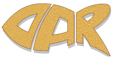 A-a-a Izrael, szema Izrael  /x2		e D eSłuchaj Izraelu /x4	 	e DPan jest Twoim Bogiem Pan jest Jedyny	 	C h eAlbowiem tak Bóg umiłował świat,		e C D Że Syna Jednorodzonego dał.	 	C D eBy każdy, kto w Niego wierzy, 	              	e C DNie zginął lecz życie wieczne miał.	C D e   (D)G D eCH7Lecz by mógł żyć na wieki, by mógł żyć na wieki. / x2Alleluja, alleluja 	       GCG GCzakrólował wszechmocny nasz Bóg   /x2	       C GAlleluja, alleluja, Święty, Święty         GCG  GCa7 CDG DG jesteś Panem, wszechmocny, 	        CG eDBaranek godzien jest /x2, jesteś święty (Amen) ahCD CDGAlleluja  /x4 	(Psalm 148)		                    aGFeaNiech zabrzmi Panu chwała w niebiosach	aFGaNa wysokościach cześć niech oddadzą		GFGaWielbijcie Pana Duchy Niebieskie	aFGaWielbijcie Pana Jego zastępy	aGeD	Słońce, księżycu wielbijcie Pana	Gwiazdy świecące wielbijcie Pana	Niebiosa niebios wielbijcie Pana 	Wody podniebne wielbijcie PanaNiech wszyscy wielbią Imię PanaBo jego słowo stwarza wciąż wszystkoBo tylko Jego Imię jest wzniosłeNiechaj na wieki brzmi Jego chwała 	On daje siłę Swemu ludowi	Z prochu podnosi Swoich przyjaciół 	Jest Bogiem bliskim dla Izraela 	Swoich wybranych On Sam umacniaNiech zabrzmi chwała Ojcu, co stwarzaJego Synowi, który jest Panem Duchowi, który w nas zamieszkuje Przez wszystkie wieki wieków. AmenBądź pochwalony, bądź pochwalony/x2	C g7 B9 CBądź pochwalony na niebie		g7 C9Bądź pochwalony na ziemi		g7 C9	Bądź pochwalony w świątyni tej		g7 C9Jezu, Jezu, pochwalony bądź	d7 G C F  d7 G As B C Będę Śpiewał Tobie, Mocy moja.	       aGC FG a CTy Panie, jesteś mą nadzieją.	       F G e a Tobie ufam i bać się nie będę.	       aG C d G4 CBlisko, blisko, blisko jesteś Panie mój,	a F7+Blisko tak, że czuję tchnienie Twe. 		G  E7aI przychodzisz do mnie już dotykasz mnie, 		a F7+
Chlebem przebaczenia karmisz moją duszę		G  E7 Błogosław duszo moja Pana	E H cis7   | D A h7 wszystko co we mnie 	D7+	      | C7+Jego Najświętsze Imię	fis7-gis-A6-D2 |e7fis7G6C2Błogosław duszo moja Pana	E H cis7Jego dobroci nigdy nie zapominaj    	D7+  fis-gis-A6-D2-EOn odpuszcza wszystkie twoje grzechy    		fis7/9  A9  leczy wszystkie Twoje choroby		EOkazuje swoje miłosierdzie		fis7/9  A9  on ratuje ciebie od zguby		EOn napełnia twoje życie dobrem 	 	fis7/9  A9  aż odnowi się twoja młodość jak u orła 	ENie odpłaca według grzechów,	 	fis7/9nie chce wiecznie gniewać się,	 	fis7/9  On pamięta żeśmy prochem, On najlepiej wie!  D7+/9 HBłogosław duszo moja Pana… Tak jak ojciec nad swoimi dziećmi	[e7/9  G9]  Pan lituje się nad pokornym.	[D]On oddala od nas nasze winy  jak daleko wschód od zachodu.Jak wysoko niebo jest nad ziemią  tak jest wielka dobroć dla ludzi którzy się Go boją.Dni człowieka są jak trawa,	[e7/9]Kwitnie On jak polny kwiat.	[e7/9 ]Kiedy mocniej wiatr zawieje, 	[C7+/9 A (->H)]Znika po nim ślad!  Błogosław duszo moja Pana…Błogosławcie Pana- wszyscy aniołowie	EBłogosławcie Pana- wszyscy Jego ludzie	cisBłogosławcie Pana- wszystkie Jego dzieła	DBłogosławcie Go!	fis gis A H (E)Błogosławcie Pana wszystkie Jego dzieła, h G fis hKtóre by nie kwitły, gdyby nie cierpienie,            G e A DBłogosławcie Pana.		               G(e) A hBłogosławcie Pana wszystkie łzy i żale,Każda moja słabość i upokorzenie, Błogosławcie Pana.Błogosławcie Pana wszystkie moje rany,Na które Duch Święty staje się balsamem, Bł…Niech Cię błogosławią wszystkie me niemoce,Ból skrzętnie skrywany po bezsennej nocy, Niech Cię… Błogosławcie Pana, że Mu ufam jeszcze,Że mnie wciąż uzdrawia łaski swojej deszczem, Bł...Błogosławię Cię, kiedy ziemia wydaje plon  GDeC Gdy obfitość Panie zlewasz swą, błogosławię Cię.Błogosławię Cię, gdy pustynia w krąg otacza mnie. Choćbym nawet przez pustkowie szedł, błogosławię Cię.Za Twą łaskę, którą zsyłasz - chwalę Cię. Choćby ciemność mnie przykryła - powiem, że: Panie, błogosławię imię Twe, błogosławię Cię. Panie, błogosławię imię Twe, błogosławię święte imię Twe.	G D e C | A E fis DBłogosławię Cię, kiedy słońca blask oświeca mnie. To, co dajesz mi najlepsze jest, błogosławię Cię. Błogosławię Cię, kiedy drogę moją znaczy cień.  Chociaż cierpię, pragnę chwalić Cię, błogosławię Cię.Błogosławione jest Imię Twe /x2 ,       E gis7 fis7 H7I wywyższone nad wszelką chwałę i cześć    A H E Gis cis Tyś jedynie Panem jest		        A fis D H7Powstań i Pana chwal, chwal Go na wieki,   E gis A CDPowstań chwal Boga wciąż On jedynie jest Panem. Powstań i Pana chwal, chwal Go na wieki, Powstań Chwal Boga wciąż 		        E  gis7 AOn Panem wszechświata jest.	 C D EBłogosławmy imię Pana Chwał /x4	C (F7+) CCały świat, w rękach jest  Pana Chwał!	FB9F FB9F CJezus Chrystus Królem Chwały jestOn Skałą jest, On Skałą jest, On Panem jest!Bo góry mogą ustąpić	G9C7+  | ADI pagórki się zachwiać.	G9C7+ Ale miłość moja, miłość moja	 a C     | hDNigdy nie odstąpi od Ciebie, mówi Pan. 	C D G  |DEABo jak śmierć potężna jest miłość,	D  G  D a zazdrość jej nieprzejednana jak otchłań.	G A DŻar jej, to żar ognia, płomień Pański.	DGD GADWody wielkie nie zdołają ugasić miłości,	G A 	nie zatopią, nie zatopią jej rzeki.	D h A D Połóż mnie jak pieczęć na Twoim sercu,	Dfis hDjak pieczęć na Twym ramieniu.	G fis e ABo jak śmierć potężna jest miłość,	D fis h Da zazdrość jej mocna jak otchłań	G fis e AD A9Boże Ojcze chcę wywyższać Cię dziś,	G C G CBoże Ojcze chcę wywyższać Cię dziś.	e C F DJam jest Twoim dziełem,	G G7co złe we mnie przemień	C A7Boże ojcze chcę wywyższać Cię dziś.	G D C G   Boży Synu chcę uwielbiać Cię dziś	/x2   Za śmierć Twoją, Panie, za Twe zmartwychwstanie.    Boży Synu chcę uwielbiać Cię dziśDuchu Święty racz napełnić dziś mnie.	/x2Bądź ze mną i kieruj, doprowadź do celu. Duchu Święty racz napełnić dziś mnie.Boże Twa łaska  nad nami jest,	D9 A5 e7 GTwoja miłość przychodzi wciąż,	D9 A5 e7 GDziałasz w mocy pośród nas,	e G A9Przenikasz serca, gładzisz grzech. 	e G  D G AMy chcemy więcej Ciebie, więcej łaski Twej 	(A) D G APragniemy więcej mocy, więcej miłości TwojejBudujcie drogę, budujcie, 	F Panu przygotujcie ją! 		Es B FSwe ścieżki przed Nim prostujcie; niech przyjdzie, niech nie zwleka, bo		F    Es B FCałe stworzenie z upragnieniem do Niego woła: 	c B F„Przyjdź, Panie Jezu, by wzbudzić w nas 	c B synów Boga!”		F C dCałe stworzenie z upragnieniem do Niego woła: 	C B d„Przyjdź, Panie Jezu, by wzbudzić w nas 	Es B synów Boga!”				Es CPanie, przyjdź!”			F As B F /x3 	As B CI śmierci odtąd nie będzie;  krzyk ucichnie; 	F Es skończy się płacz, 				B Fgdy Obiecany przybędzie, 			Fby we wszystkich wszystkim się stać! 		Es B FCałe stworzenie z upragnieniem niech przeto woła: „Przyjdź, Panie Jezu, by wzbudzić w nas synów Boga!”Panie, przyjdź!” 	Objaw swoją chwałę, Boże!  		F Es B	Objaw swoją chwałę w nas! 		Objaw chwałę, która w Tobie! 		Ty chcesz – możesz – tak wierzymy! F B Es g/c B Es g FPowstańcie więc i zwiastujcie:  „Łaska Jego i pokój wam!” (a cały lud odpowie: „Amen, amen!”) Do drogi już się gotujcie; krwią oznaczcie drzwi swoich bram (by zbudził nas kiedy przyjdzie!)Z całym stworzeniem z upragnieniem niech każdy woła:  „Przyjdź, Panie Jezu, by wzbudzić w nas synów Boga!” Z całym stworzeniem z upragnieniem niech każdy woła: „Przyjdź, Panie Jezu, by wzbudzić w nas synów Boga! Panie, przyjdź!”Chcemy Ciebie wielbić, szukać Twojej twarzywcześnie o poranku i gdy noc kładzie cień      G h e fis hTobie chcemy śpiewać wznieść niebiańską chwałę  G hkładąc nasze życie byś je stale zmieniać mógł	 e fis h    Niech się wzniesie dziś Twa chwała 	           D G A h    o Panie nasz 			           D G A    To dla Ciebie nasze serca otwarte sąChcę o miłości Twej zawsze śpiewać	E fisChcę o miłości Twej zawsze śpiewać	A H	Aż sponad mórz i szczytów gór	E	Twa miłość spływa na mnie w dół	fis	A ja otwieram serce me	A	Niech miłość Twa uwalnia mnie	HSzczęśliwy jestem w prawdzie TwejDo Ciebie wznoszę ręce sweChcę zawsze śpiewać o miłości Twojej Panie!Chcę wywyższać Imię Twe 	F B CChcę zaśpiewać Tobie chwałęPanie dziś raduję się bo przyszedłeś by mnie zbawićZ nieba zstąpiłeś i chcesz prowadzić mnie	FBCBNa krzyżu zmarłeś by mój zapłacić dług Z grobu wstałeś i dziś	F B CNieba Królem jesteś Ty	A7 dChcę wywyższać Imię Twe	B C FChoćby u boku mego padły tysiące,       	D A G DA wrogów mych nie zliczyłby już nikt	D A G AI choćby nagle przestało świecić słońce,	D A GDja będę, będę ufał Ci, bo wiem, wiem, że	DAG(GA)Mój Pan to Wielki Bóg,	D A G D Mój Pan to Królów Król,	D A G ATo On uczynił świat,	D A G DNa wieki sprawiedliwość Jego trwa.	          D A G A DChrystus Pan, Boży Syn,	G eZbawca nasz, zgodził się	a DWziąć mój grzech, za mnie umrzeć chciał.	G CAżebym znał mój ogrom win	G aI wiedział, że Krew Jego	G Zbawia, oczyszcza i leczy.	C A7 GDWywyższony bądź, Jezu, Baranku 	(CD)G4suseTyś jedyny Odkupiciel, Tyś mój Król 	a D GWywyższony bądź, Boży Baranku 	(CD)G4suse Przed Twym tronem dziś, Najwyższy, 	a DSkładam hołd	GChrystus zmartwychwstan jest,	h Nam na przykład dan jest,	A  fis EIż mamy zmartwychpowstać,	A G fisZ Panem Bogiem królować. Alleluja! 	fis G A h A E    Leżał trzy dni w grobie, dał bok przebić sobie,    Bok, ręce, nogi obie, na zbawienie tobie. Alleluja!Badźmy więc weseli jak w niebie anieli,Czegośmy pożądali, tegośmy doczekali. Alleluja!Chwalę Ciebie Panie i uwielbiam	A cis Wznoszę w górę swoje ręce,	h Uwielbiając imię Twe	D E Bo wielkiś Ty, wielkie dzieła czynisz dziś,	A fis nie dorówna Tobie nikt, 	D h nie dorówna Tobie nikt.	E Chwalę Cię Panie całym sercem	cis A E  H7Opowiadam wszystkie cudowne Twe dzieła Cieszyć się będę i radować TobąPsalm śpiewać będę	AsNa cześć Twego imienia o Najwyższy!...	A H cis…Chwała niech będzie Jezusowi  /x3	F B C	On Królem ziemi jest.	B C FBo nie ma innego imienia, 	F CW którym moglibyśmy być zbawieni	B CI nie ma innego Boga, tylko Ty, o-o!	F C B CI nie ma innego Pana, tylko Tobie służyć chcemy,Więc przyjmij od nas chwały pieśń.	B C B CChwała Panu i cześć, 	 B Es | C F | D EOd wszystkich wiernych Mu sług. Wznieśmy swe ręce ku miejscu świętemu i cześć oddajmy Mu.Panie błogosław nam gdy trwamy tam gdzie Twój dom. Ty co stworzyłeś i niebo i ziemię Ty Panie błogosław namChwała Temu, który jest na Tronie	eBo nasz Pan jest godzien by Go czcić		GDI wielbić Imię Jahwe		          CDG |aheCi, którzy Jahwe ufają są jak góra Syjon DAG	DAGA Co się nigdy nie poruszy, ale trwa na wiekiGóry otaczają Jeruzalem, tak Jahwe otacza swój ludI teraz i na wieki, i teraz i na wiekiCzcijmy Jezusa, Czcijmy Go /x4	           DA(fis)GAPowstał z martwych, powstał z martwych	A hI On żyje na wieki już.			A hPowstał z martwych, powstał z martwych	A hWięc razem się radujmy,		AŚwiętując zmartwychwstania ten dzień.		G A DCzego chcesz od nas, Panie,	d7za Twe hojne dary?	CACzego za dobrodziejstwa, którym nie masz miary?Kościół Cię nie ogarnie, wszędy pełno Ciebie: I w otchłaniach, i w morzu, na ziemi, i w niebie  Bądź na wieki pochwalon, nieśmiertelny Panie!  	BA7  Twoja łaska, Twoja dobroć nigdy nie ustanie!	BA7Złota też, wiem, nie pragniesz, bo to wszytko Twoje,Cokolwiek na tym świecie człowiek mieni swoje.Wdzięcznym Cię tedy sercem. Panie, wyznawamy,Bo nad to przystojniejszej ofiary nie mamy.Czy wiesz, że to już czas, aby wielbić Pana tu, CeFCW miejscu, gdzie przebywa Jego Duch  	Es d G Do Pana zbliżmy się, niech chwała Jemu brzmi,	d e F e Niech będzie wywyższony Boży Syn.	   	Es F G Chwalmy Go, chwalmy Go,   /		F G e achwalmy Go, alleluja!           /x2		FG CC7 Bogu miła jest modlitwa Jego ludu, Pragnie uwielbienia z naszych serc.   Do Pana…Daj mi usłyszeć Twój głos, rozpoznać go.Daj mi wybierać Twe słowa pośród tysiąca słów.Daj mi zobaczyć Twą twarz, zatrzymać wzrok.Pokój znajduję w Tobie, gdy widzę Ciebie blisko.Jezus... x4	G D e C/DDaj mi łaskę Twą, bym nie bał się.Daj mi uwierzyć, że mogę czynić cuda w Twoje Imię.Jezus... x4	G D e C/DPostaw mnie mocno na skale.		a h C Umocnij mnie, wybieram Cię na zawsze.	  a h C/DJezus... x4	G D e C/DGdybyś mówił językami świata tego, nie znał granic,Wiedzę jego posiadł pełną, nic nie będziesz miał.To, co widzisz i co słyszysz, co smakujesz i co liczysz,Co posiadasz, to posiada cię.A ja kocham cię, mówi Pan.Naprawdę kocham cię, na wieki kocham cię.Miłość czeka, nie zawodzi,Kiedy zdradzisz – nie odchodzę.Miłość nigdy nie ustaje, trwa.Jestem w tobie, zawsze byłem,Czekam dzisiaj - każdą chwilę z tobą spędzić,Życie twoje, chcę.Bo ja kocham cię, mówi Pan.Naprawdę kocham cię, na wieki kocham cię.Do mnie wróć, zbawię cię cała ziemio./2x 	dCBCdBo jam jest Bóg i twój Pan Jedyny!/2x 	   FC Ad CB Przyjdźcie tu, zbawi was, przyjdźcie do Pana./2xBo On nasz Pan i nasz Bóg Jedyny./2xDotknął mnie dziś Pan	CFCF CGCI radość ogromną w sercu mam 	| ADAD AEAZ tej radości chcę śpiewać i klaskać w dłonie swe    Więc wszyscy razem chwalmy Go    Za to, że trzyma nas ręką swą.Dotknij Panie moich oczu, abym przejrzał 	DAhAbym przejrzał			GADotknij Panie moich warg, abym przemówił			D A hUwielbieniem		G ADotknij Panie mego serca i oczyść je			D A hNiech Twój Święty Duch dziś ogarnie mnie			G e ADuchu Boży, Duchu 			cis B        prawdy i światłości, 			As7+g7 mieszkaj w mojej duszy poprzez łaskę Swą.  cis Es f g cisNiech Twoje tchnienie rozprasza ciemności,  cis B As7+g7Duchu miłości i miłosierdzia.  	cis Es f G7Ty wlewasz w serce me balsam ufności, 	cis B As7+g7Twa łaska w dobrym mą duszę utwierdza. 	cis Es f g7cis	(O) Duchu Boży, Duchu prawdy i światłości…O Duchu Boży, pokoju i radości,który pokrzepiasz me serce spragnione,wlewasz w nie żywy zdrój Bożej miłości i do walki czynisz je nieustraszone.Duchu Święty Boże przyjdź,		e hPrzyjdź Duchu Światło		e DDuchu Ogniu przyjdź		G DPrzyjdź i rozpal nas		h ePrzyjdź Duchu Ojca, bądź naszym światłem		ehe heNiech promienieje Twej chwały blask	       D G h e	O Świadku prawdziwy, umocnij nas		Chcemy rozgłaszać - zmartwychwstał PanPrzyjdź Źródło Niebieskie, przyjdź Zdroju ŻyciaBądź uzdrowieniem, moc sercom daj	O Duchu radości rozraduj Kościół	Niech płynie z serc naszych Baranka pieśńTy daj nam doświadczyć miłości OjcaOblicze Chrystusa objawiaj nam	Bądź nam tchnieniem życia, światła promieniem	Przez Ciebie jaśnieje Chrystusa krzyżDuchu Święty, Duchu Święty 	a F d EO przyjdź i rozpal nas		a Frozraduj nas miłość nam daj 	d E    Przyjdź, napełnij nas i ulecz nas,  miłością swąPrzyjdź i utul nas, rozkochaj nas, miłość nam dajDuchu Święty, Duchu Święty	DPrzyjdź dotknij mnie Panie mój	GADNiech Twa miłość, Niech Twa miłość	DRozleje się w sercu mym	GADUsłysz mój głos Panie wzywam Cię	GADPragnę doświadczyć obecności Twej	GADChcę byś dotknął teraz mnie	GAhDuchu Święty przyjdź		A DDuchu Święty, ogarnij mnie	        D A Fis7 hOtwórz oczy mego serca napełnij miłością     G e ADuchu  Święty, Ja kocham Cię	        D A Fis7 hNiech Twa święta wola pełni się	          G A D Duchu Święty,	ogrzej mnie miłością Swą  DD7+/9G6ADuchu Święty, niech światłem Twoim znów zapłonę hCA9Do serca mego przyjdź, zechciej ze mną iść      fis h fis hNadzieją, wiarą Twoją pragnę żyć.	G e A4/ADuchu Święty... Duchu Prawdy	D(D7+/9) G6A    Przyjdź do serca mego Panie	G9 A    Wypełnij je miłowaniem	G9 A    Niech na zawsze Twym zostanie	G9 A D(D7+/9) G6A9Duchu Święty powiej wiatrem	D h I z mocą na nas zstąp	G e A Bądź miłością w naszych sercach	D h Światłem ogarnij nas	G e A Daj nowe oczy, ześlij swój ogień	D h I jedność z Tobą daj	G e A Z czterech wiatrów przybądź Duchu Powiej mocą, ożyw nas Bądź wolnością w naszych sercach Życiem wypełnij nas.Duchu Święty przyjdź 		       D A D Duchu Święty przyjdź	D G ANiech wiara zagości, nadzieja zagości	G D G DNiech miłość zagości w nas	G D AWołamy przyjdź	(C9)G DDuchu Święty przyjdź, działaj pośród nas	DGAD Duchu Święty przyjdź, odnów radość w nasDuchu przyjdź z darem Twym, oczyść serce meDuchu przyjdź z mocą swą, pragnę Cię 	DGCA7Mądrość Tchnij w serce me, proszę Cię	D h ABardzo proszę 	A HRadość tchnij w serce me, proszę Cię, bardzo proszęMęstwo tchnij w serce me 	F d C B CMiłość tchnij w serce me 	D h AJa wołam Cię, pragnę Cię	G9 A9 h7 A9Proszę Cię: Duchu przyjdź	G9 A9 h7Duchu Święty przyjdź, działaj pośród nas [C->D->E]Duchu Święty przyjdź, odnów radość w nas	DAGDGDAPrzybliż nas do Ojca, Objaw Syna nam.	DGA DGAProwadź nas do prawdy. Zjednocz nas.	DGA GADDuchu Święty, Tchnienie Ojca, Dawco życia.    F B F Duchu Święty, Źródło wody żywej w nas. 		F B FTak pragniemy Ciebie Panie, 		d a jak spękana ziemia deszczu, 		B ajak pustynia kropli wody, Duchu, przyjdź. 		B d7 CDuchu Święty, Tyś Mądrością niezmierzoną. Duchu Święty, Ty oświetlasz drogi nam. I prowadzisz nas do domu, gdzie mieszkanie przed wiekami przygotował dla nas Ojciec, Duchu, przyjdź. Prowadź mnie, prowadź mnie...		d a B CDuchu Święty wołam przyjdź	           c      | DBądź jak ogień w duszy mej	g	| aBądź jak ogień w ciele mym. Rozpal mnie	F9 CFC  |G9Wszechmogący Bóg jest pośród nas	g F C | a GD Miłosierdzie Jego wielkie jest	g F COkazuje dobroć Swoją dziś	g F CDla tych, którzy chcą miłować Go 	g F G |a G ADusza moja spoczywa tylko w Bogu, 	C F GPod niebo się wznosi me Zbawienie  		C F G C     On jedynie mocą moją Pieśnią moją i zbawieniem FGCa Twierdzą moją, więc się nie zachwieję		   dFGDuszo ma, Pana chwal, oddaj Bogu cześć,   G D A hŚwiętemu śpiewaj pieśń.	G D A4AZ mocą wywyższaj go, duszo ma, 	G h G A hUwielbiam, Boże, Cię 	G A DNowy dzień wraz ze wschodem słońca, 	G D A hZnów nadszedł czas, by Ci śpiewać pieśń. 	G D A hCokolwiek jest już za mną 	G Di to wszystko, co przede mną 	A hWiem, będę śpiewać, gdy nadejdzie mrok. 	G D A4A DDuszo ma Pana chwal…Bogaty w miłość, gniew oddalasz, Panie,Twe serce miłe, wielkie Imię Twe.Ze względu na Twą dobroć będę śpiewać Tobie pieśni,Wiele powodów, by uwielbiać Cię.  Duszo ma…Przyjdzie dzień, gdy bez sił zostanę,Nadejdzie czas mego końca tu.Dusza ma będzie już na zawsze Cię uwielbiać,W wieczności z Tobą piękna zabrzmi pieśń. Duszo ma..Duszo moja błogosław Panu dziś,	D D7 G g	Jedynym Królem On	g D eAD	Serce moje śpiewaj Panu dziś,	D D7 G g	Jedynym Bogiem On	g D eADPan odpuszcza winy twoje	G g D D7Choroby twoje leczy właśnie On	G A fis hOn od zguby cię uchroni, 	G g D  (h)Więc zaufaj Mu	e7  fis7Dzielmy się wiarą jak chlebem,  	      	C e7Dajmy świadectwo nadziei.		F d GBóg ofiarował nam SiebieI my mamy się Nim z ludźmi dzielić   Chleba tego nie zabraknie, 		a e   Rozmnoży się podczas łamania      		F d G   Potrzeba tylko rąk naszych i gotowości dawaniaDzielmy się wiarą jak chlebem…   Nikt nie zapala lampy    by potem ją schować pod korcem.    Skoro Bóg nas światłem natchnął   Trzeba z tym światłem iść w drogęGodzien, o godzien nasz Bóg         	FCdF|GDeGSiedzący na tronie	BFBC|CGCDBaranek wśród chwał	FCdF|GDeGPrzyjąć wdzięczność, siłę i moc	BFBC|CGCDHonor i chwałę i cześć	Es BC|FCDOn Bogiem jest na wieki wieków /x3 Amen	FCBdC...   F	Będziemy niezmiennie wciąż trwać	           |GDCeD...G	W jedności i prawdzie, oddając Ci hołd Mądrość, wdzięczność siłę i moc, Honor i chwałę i cześć.  On Bogiem jest...Gdy łaskę dasz mogę tańczyć jak wiatr	a F G CGdy łaskę dasz mogę śpiewać i grać	a F G CGdy łaskę dasz mogę wielbić co dnia	a F G CTwe cudne imię Adonai	d7 E7	Spojrzenie Twe - miłości żar,	C a	Przenikaj mnie - wytrwajmy tak	C a	Opromień mnie - zatańczyć chcę	d G C a	Porywaj wciąż - uwielbiam Cię	d7 EGdy nadszedł upragniony dzień  		A D E AGdy znajdowali się wszyscy razem		A D cis fisNa tym samym miejscu 		h EW jedności wszyscy razem	h EDał się słyszeć z nieba szum	A D E AJakby uderzenie gwałtownego wichru  	A D cis fisNapełnił się cały dom/x2	h E  h EW którym przebywali	A 	↓fis cis D AI wszyscy zostali napełnieni Duchem Świętym /x3I wszyscy zostali napełnieni	fis cis DGdy schodzimy się 	D h Niech Święty Duch w nas działa 	G A (D)Gdy schodzimy się by wielbić Imię Twe	h G AWiemy dobrze że gdy serca są otwarte	GAfish(Fis0)Błogosławisz mocą swą 	e A D D7Błogosławisz boś obiecał to,	G A D Fis0Błogosławisz mocą swą.	G A DGdy wzywasz na nieznane wody 	h A DOstrożnie tam swój stawiam krok	A GW ukryciu Ciebie odnajduję I wierzę Ci, choć wokół toń   Dziś Panie wzywam Imię Twe	G h A   Nad bezkres oceanu fal, podnoszę wzrok, 	G h A   W ramionach Twych wytchnienie me	G h A   Jestem Twój i w Tobie trwam                   G A h (A D A G)W otchłani łaska Twa wystarczaTwa mocna dłoń ochrania mnieGdy krok niepewny, strach otaczaTy nigdy nie zawodzisz mnie   Dziś Panie wzywam..Duchu Święty naucz ufać Ci bez granic	h GI poprowadź mnie po wodzie	D Dokądkolwiek mnie zawołasz	A (G fis)Zabierz dalej niż mnie nogi mogą zanieść	h GBędę wierzyć coraz mocniej	DW obecności Zbawcy mego	A (G fis)Gdy zbieramy się by uwielbiać Cię	h AWiem, że jesteś na pewno.	D EMówisz jak mam żyć, dajesz jeść i pić,	h AProsisz dla nas o jedność,	DADA obiecany Święty Duch	G D Fis hPociesza każdego z nas	G D AI w moim sercu czyni cud,  sprawia, że	G D Fis h	E7Fis7Podnoszę ręce, wstaję z martwych,	h E h EKrzyczę z mocą, Jezus Panem jest	A7 G7Cis7Fis7	Pokonałeś śmierć chcę Ci oddać cześć	chwałę i dziękczynienie	Dałeś życie mi, jak odpłacę Ci 	za Twój ból i cierpienie.	Weź moje ciało, niech służy Ci	weź serce, zamieszkaj w nim.	Bo z całej duszy, ze wszystkich sił kocham CięGłosimy Jezusa moc 	D e fisnadchodzi Pan nasz i Bóg 	G A DOn Panem niebios i gwiazd to miejsce dał nam nasz KrólGłosimy Jezusa moc, On Panem ziemi i mórzwznosimy dla niego tron to miejsce dał nam nasz królJezus Panem, niebios Królem,	D e wszystko Jego jest	C DJezus Panem, cały wszechświat,	D e wszystko Jego, wszystko Jego jest	CDG	Wielbimy Cię – alleluja, 	GaG	chwalimy Cię - alleluja 	wielbimy Cię – alleluja, chwalimy Cię	GaG GAJezus jest pośród nas, otwórzmy serca Muniech ciemne moce drżą, miejsce to dał nam nasz KrólChwały Jezusa blask, wszechmocny Pan nasz i Bóggłosimy miłości moc, miejsce to dał nam nasz KrólHej Jezu Królem Tyś			FBF  FBFŻycie Twe uwalnia mnie			FBC Będę sławić cały dzień, Doskonałe drogi TweHej Jezu Panem Tyś, Chcę słuchać Twoich słówTwe Królestwo ujrzeć chcę, wola Twa niech spełni sięChwała Barankowi cześć			GCGWeź mnie do ziemi swej	GCDZwyciężymy w Imię Twe, Ogłosimy rządy TweHej o hej o Lwie Judy			ADAJak potężnym jesteś Ty	ADEHej o hej o Lwie Judy, Jak wspaniałym jesteś TyJa wierzę, że to Jezus. 	EAH/DGAWierzę, że On Synem Boga jest.On zmarł i powstał, aby żyć i za cenę śmierci życie dał.Wierzę, że jest tu teraz (On tu teraz jest)		AHE/GAD Stoi pośród nas. Ma moc nas teraz uzdrawiać (uzdrowienia moc), ma przebaczenia dar.	Ja wierzę, Tobie Panie.Wierzę, że Tyś Synem Boga jestZ martwych powstałeś aby żyćI za cenę śmierci życie dać.Wierzę, że tutaj jesteś (Ty jesteś tu), stoisz pośród nasMasz moc nas teraz uzdrawiać (uzdrowienia moc)Masz przebaczenia dar Jak dobrze jest dziękować Ci Panie	C A7 d G7I śpiewać psalm Twojemu Imieniu 	d F E GI opowiadać rano Twoje miłosierdzie	C A7 dA w nocy wierność Twoją	CPrzy dziesięciostrunnej harfie	d aI lutni, i dźwięcznej cytrze	d a E G7Jak łania pragnie wody ze strumieni 	C e a CMoja dusza pragnie Cię	F G C (G)Tylko Ty jesteś moim pragnieniem	C e a CZawszę chcę uwielbiać Cię	F G C (C7)Tylko Ty jesteś mocą mą	a F CTwoja wola wolą mą	F d ETylko Ty jesteś moim pragnieniem	C G a CZawsze chcę uwielbiać Cię	F G CJak ożywczy deszcz Duchu Święty przyjdź  F B d CDotknij naszych serc rozpal ognia żar	     F B d C  Dziś przenikaj nas tchnieniem mocy swej	     g a B7+ a  Bądź nam światłem dnia i nadzieją serc	   g a B7+ a/A7Jak światło słońca przenika ziemie całą,	C G F GTak Ty swą mocą ogarniaj moją słabość. Idę do Ciebie, Panie prosto w Serce Twe	FG Cea I tak proszę zanurz mnie w Miłości Twej	d G CGdy ziemia cała głosi Twą chwałę PanieNiech moje serce wielbi Cię nieustannieSwą pieśń miłości, Boże, będę śpiewał CiMoim szczęściem jesteś Panie właśnie Ty.Bo Duch Twój Panie nasz rozpala nasze serca,	FGCA krzyż Twój i zmartwychwstanie Twoje	FG Prowadzi nas do nieba (tak kocham Cię)	dGCNachyl mi nieba bym nie zapomniał Panie,Żeś jest mym domem i wiecznym mym mieszkaniemIdę do Ciebie, Panie prosto w Serce TweI tak proszę bym nie zgubił drogi Twej.Jedyny Pan prawdziwy Bóg 	eADG|aDGCWszystko co mam oddaję Mu	On jedynym Panem jest	Sh'ema Izrael, Sh'ema Izrael.	eDCD|aGFGJedyny Pan, prawdziwy Bóg /x2	eADG|aDGCJedyny Pan, prawdziwy Bóg,	eADG|aDGCSh'ema Izrael, Sh'ema Izrael	CDCD I FGFG	a h C h a h C D  |  d e F e  d e F  GJest Jedno Ciało, jest Jeden Pan.	DGDJednoczy nas w Duchu byśmy razem szli.	DGDUsta głoszą chwałę Mu	G A w ręku słowa Jego miecz 	fis hW moc odziani tak idziemy 	G ezdobywamy ziemię tę 	C AJesteśmy ludem Króla Chwał, Jego świętym narodem, DAWybranym pokoleniem by objawiać Jego cześć.	 eG DAJesteśmy ludem Króla chwał, Jego świętym narodem, DAWielbimy Jezusa, On jest Królem całej ziemi tej   GDefisGADJesteś blisko mnie,	a  d7/9Tęsknię za Duchem Twym.	G D9Kocham kroki Twe,	a  d7Wiem jak pukasz do drzwi.	G D9Przychodzisz jak ciepły wiatr.	e G D9aOtwieram się i czuję znów, że:	e G d7 E7Twoja miłość jak ciepły deszcz,	a d ETwoja miłość jak morze gwiazd za dnia.	a7GFGCTwoja miłość sprawia, że 	C dNieskończenie Dobry Święty Duch	e7 aOgarnia mnie.	d7 e7 aJesteś Królem /x2  Królem jest Bóg	D A h GPodnieśmy wszyscy nasze serca 	DPodnieśmy wszyscy nasze dłonie	AStawajmy przed obliczem Pana, wielbiąc Go 	h G7Jesteś o Panie wśród nas.	C F C Twoje to miejsce i czas. 	C F C Gdzie dwóch lub trzech w imieniu Twym	F G e a Przychodzi, by wielbić Cię,	F C F CTy jesteś pośród nich	F G a7 CWitaj, o Panie wśród nas, Twoje to miejsce i czas. W imieniu Twym jesteśmy tu, By miłość wyznawać Ci, wysławiać Cię i czcić 	Chwała Ci Jezu i cześć, z serc naszych płynie ta pieśńWznosimy ręce wielbiąc Cię,Tyś Królem, Tyś Panem jest! Sławimy imię TweJesteś Panem i nie ma dla mnie dobra poza Tobą!Moim Panem i nie ma dla mnie dobra poza 	FGaC
Tobą,  poza Tobą	d7 e7 	Jesteś moją obietnicą	a7 d7	Kielichem i powszednim chlebem	a7 d7/9	Zaskakujesz mnie dobrocią	a7 d7	Najlepsze dary mam od Ciebie	a7 d7/9 C7+	Jesteś stróżem mego losu	h7 e7	Pouczasz nocą moje serce	h7 e7/9	Służysz Swoją mądrą radą	h7 e7	I nie zachwieję się, bo jesteś	h7 C7+Moim Panem i nie ma dla mnie dobra poza Tobą  FGaC	Nie ma dla mnie dobra poza Tobą	F7+ G6 a	Wiem, że nie ma dla mnie dobra poza Tobą.Jesteś tu, jesteś pośród nas, 		G Duwielbiam Cię, uwielbiam Cię.		A hJesteś tu, działasz w każdym z nas, uwielbiam Cię, uwielbiam Cię.	          (F C G a)	Jesteś Wszechmocny, Ty czynisz cuda. 	Jesteś drogą, światłem w ciemności	(O) tak, taki jesteś Ty.Jesteś tu i dotykasz serc, uwielbiam Cię, uwielbiam CięJesteś tu, leczysz każde z serc, uwielbiam Cię, .. Jesteś tu, zmieniasz życie me, uwielbiam Cię, … Jesteś tu i odnawiasz mnie, uwielbiam Cię, …	Jesteś w pełni mój Kiedy dajesz Siebie      EDA EGADajesz Swoje Ciało - jest cisza	E G fis D   A  Tylko Ty i ja Tylko Ty i ja 	A E D  D E A  W pieśni bez słów- Ty i ja Ty i ja	E D  E D  E AMiędzy nami treść, nie ma zgiełku słowaNie ma w nas emocji - jest cisza -  Tylko Ty i ja…Jezu wielbię Cię, głębia w Twym spojrzeniuWchodzę w nią w skupieniu – jest cisza - Tylko Ty i ja Jesteśmy jednym Ciałem w Chrystusie	D G chociaż tak wielu nas jest.	e A /eADJezus jedną wiarę daje nam,	A G Di w niej łączy wszystkich nas,	e G(A) DJedną nadzieję daje nam.	A G DJedyny Ojciec Bóg	G AJezu daj nam poznać Ciebie	D A h fisPozwól widzieć twarzą w twarz	G D e9 ADotknij, ulecz, trzymaj, prowadź,	D A h fisW Tobie zawsze pozwól trwać.	G D A7 DJezus  /x5	D e G A D Pokonał śmierć, pokonał mój grzech 	G7 D  / G7DH7Zmartwychwstał Pan i Królem jest 	G7 D / e7ADJezus Chrystus moim Panem jest Alleluja. eGDH7e On kocha mnie, On kocha mnie Alleluja. 	a e DH7eJezus Chrystus to Panów Pan	E A ECałej Ziemi Król.	A H E Jedyny Pan, władca narodów	E A H EJedyny Pan i Bóg.	E A HW innym imieniu nie ma zbawienia,	E A H E Bo Jezus To Panów Pan.	E A HJezus to Panów Pan /x2	G D A E  G D A HAlleluja /x3	E A E A H EJezus daje nam zbawienie, 	e D h7 eJezus daje pokój namJemu składam dziękczynienie	e D h7 eChwałę z serca mego dam   Jezus siłą mą, Jezus pieśnią mego życia,	(eD)GDH7e   Królem wiecznym On, niepojęty w mocy swej.   W Nim znalazłem to, czego szukałem do dzisiaj.   Sam mi podał dłoń, bym zwyciężał w każdy dzień.W Jego ranach uzdrowienie, w Jego śmierci życia dar.Jego Krew to oczyszczenie, Jego życie chwałą nam.Jezus, dla Jezusa wszystko to co mam	C F-C  GKim jestem i kim chciałbym być	G F GJezus, dla Jezusa wszystko to co mam	C F-C GKim jestem i chcę być	G CTylko z woli Twej jestem wolny /x2	(aG) F C F C GWszystkie me ambicje, plany teżPowierzam Ci, oddaję w ręce TweWszystkie me nadzieje, plany teżPowierzam Ci, oddaję w ręce TweTylko z woli Twej jestem wolnyJesus is the Rock and He rolls my blues away G/7/+C7Jesus is the Rock and He rolls my blues 	D7C7Jesus is the Rock and He is a Good News	D7C7Jesus is the Rock and He rolls my blues away D7C7G/7/7+/7D7	He's the Rock that doesn't roll.   /x4	G/7/7+/7..CC7	He's good for your body, 	He's good for your soul,	D7C7	He is the Rock that doesn't roll.	D7C7 G/7/7+/7 D7Jezus jest mym Panem,	C F  F-B-CJezus znalazł mnie, 			   C F  F-B-COn mnie wyrwał z tego świata	C e a7bym mu służyć mógł.	F6 G6 CC7	Tak, tak, tak, o Panie mój	F6G6 CC7	Dzięki, dzięki Ci.   /x2	On mi podał rękę i wybaczył to,Co mnie wiodło na bezdroża i przepaści dno.	Widzę piękno świata, czuję miłość tą,	Którą Jezus mnie obdarza widząc słabość mą.A jeżeli pragniesz uwolnionym być.Dołącz głos swój do mojego Śpiewaj ze mną pieśń.Jezus jest tu, Jezus jest tu	C e a C  C F D GO, wznieśmy ręce wielbiąc Jego Imię	C C7 F fJezus jest tu	C G CPan jest wśród nas ...  Bóg kocha nas …Jezus, Jezus		E gis A   E H A9 Święty namaszczony Pan, Jezus!	E H A fis7 E H EJezus , Jezus , żyje wywyższony Pan, Jezus! Twe Imię jak miód na ustach mych,	A ETwój Duch jest jak woda duszy mej,	A ETwe Słowo jak lampa u mych stóp,	A cis7Jezu, ja kocham Cię, ja kocham. 	A HJezus, Jezus	E gis A Fis7   E H Aa EJezus, Jezus.  Wychwalajmy Go	AA9  DWywyższajmy Jego święte imię, Amen	D AA9Alleluja!   /x4	e G A Jezus…  Radujmy się Pan ma wielką moc,  AmenJezus…  On przychodzi tu, On Zwycięzcą jest,  AmenJezus Królem naszym jest Jezus nasz umiłowanyDaj wielki pokój nam przyjdź i zamieszkaj z nami  DAhGAJezus mój dobry jest, dobry jest Jezus mój  GC9GC9 Doradca Boży Syn, dobry jest		            G h7e  CaDJezus mój wspaniały jest, wspaniały jest Jezus mójKsiążę Pokoju, wszechmogący Bóg, Wspaniały jest  GC9Jezus Najwyższe Imię 	D D7+ Nasz Zbawiciel, Książe Pokoju		e G A Emanuel, Bóg jest z nami, Odkupiciel, Słowo Żywota 		e A D D7Święty Bóg, Mesjasz Prawdziwy		G(g,e) fis(e)Fis0Jedyny Ojca Syn, umiłowany	      		e  A D D7Zgładził grzech, Baranek na wieki	Królów Król i Panów Pan		e A DJezus objawione Serce Boga. 	    a h eNajczulsze, zranione dla mnie Jezus zwyciężył, to wykonało się		h e szatan pokonany, Jezus złamał  śmierci moc.	ADFis Jezus jest Panem, o, Alleluja! 		h e Po wieczne czasy Królem królów jest 		hFish Jezus jest Panem! /x4 		          h e A D Fis7 Tylko Jezus jest Panem! Jezus jest Panem! 	h e On jest Panem ziemi tej. 	hFisa Alleluja /x8	h e Fis hJezusa ukrytego mam w Sakramencie czcić AhcisDEWszystko oddać dla Niego, Jego miłością żyć   cishcisDEAOn się nam daje cały, z nami zamieszkał tu      cisDE fisHEDla Jego Boskiej chwały, życie poświęćmy Mu cisDE fisHEWiarą ukorzyć trzeba zmysły i rozum swój,Bo tu już nie ma chleba, to Bóg, to Jezus mój    Tu mu ciągle „Hosanna” śpiewa anielski chór,    A ta cześć nieustanna to dla nas, wiernych, wzór.    Dzielić z nami wygnanie Jego rozkosze są.    Niechże z Nim przebywanie będzie radością mą.    On wie, co udręczenie, On zna, co smutku łzy.    Powiem Mu swe cierpienie, bo serce z bólu drży.Języku ognia przyjdź i płoń w naszych sercach  Duchu miłości, przemieniaj nas.        	H D E H   E H Swe pocieszenie nam daj i nim wypełniajDuchu nadziei, umacniaj nas.      	Przybądź Święty, niepojęty 	Fis gis7    	z nieba na nas tchnięty Duchu!      	E H	Rozpal świętą, niepojętą,	z nieba na nas tchniętą miłość! 	Nią ogarnij nas! Amen! /x2 	      E HPocieszycielu, radość swą ześlij z nieba,wszak Dobry ją obiecał nam.Przerwij milczenie w imię Syna - Słowa – Chleba,Najświętsze Tchnienie, wołaj w nas! 	Przybądź Święty, niepojęty…Obłoku jasny, ochroń nas przed gniewem złego,daj soli smak i światłu blask.Nie daj się ukryć miastu Boga przedwiecznegoosłaniaj je, strzeż jego bram.  Przybądź…Już teraz we mnie kwitną Twe ogrody 	ADEJuż teraz we mnie Twe królestwo jest.	       fis DE /DEAKażdy spragniony i słaby też	D fis Niech przyjdzie do Źródła	G Serce obmyje swe	e fis GNiech ból i cierpienie zanurzy PanW Swym miłosierdziu, niech głębia woła w nas:	Panie Jezu przyjdź!	D GKiedy cichnie gwar, wszystko kończy sięWtedy szukam Cię.	DAe7AChcę Ci przynieść coś, co wartościowe jestco ucieszy Cię.	DAe7AChcę dać Ci więcej niż pieśń, bo wiem, że	eDAśpiew nie jest tym, czego ode mnie chcesz	eDATy patrzysz głębiej niż my, mimo pozorów spraw,Ty patrzysz w duszę mą.  Powracam znowu, by wielbić Ciebie	DA  By wywyższać Cię, wywyższać Ciebie wciąż	e9 	G7+AD  Przepraszam Ciebie za moje grzechy	DA  Chcę wywyższać Cię, wywyższać Ciebie wciąż 	e9	G7+ADKiedy dusza śpiewa, kiedy serce prosi	E gis fis HWtedy czuję jak, Duch Twój mnie unosi.	E gis cis fis H EWsłuchana w kojącą ciszę blasku białych świec.	C D e D eCzuję, że jesteś blisko, jesteś obok mnie.W splecionych dłoniach schowałam cały świat.Panie Ty słuchasz nas. 	C7+ D H7Kiedyś wino i chleb 	C F GTeraz Ciało i Krew 	C F G Możesz wierzyć lub nie 	a F GTo naprawdę dzieje się 	F f C(G) Ciągle czekasz na cud 	a F GNiespokojny twój duch 	a F GA ja przypomnę, że 	a F GW ciszy i przy blasku świec	 FCud największy dzieje się 	 fWypatrujesz co dnia, czekasz na jakiś znak A ja przypomnę że w ciszy i przy blasku świec Cud największy dzieje sięKimże jestem, by nieba Król	G Chciał przyjąć mnie 	e D G Dzięki Niemu dziś jestem tu  	GOn pokochał mnie, On pokochał mnie  	eDC eDC	Kto zaufa Ci może wolnym być. 	G D 	Jestem dzieckiem Twym, ufam Ci  	eDC    GŁaską swą On odkupił mnie w Nim wolność mam.Kiedy więził mnie strach i grzech 	GJezus za mnie zmarł, tak On za mnie zmarł	eDC eDC	Kto zaufa Ci może wolnym być…. 	G D  eDC  G	Swego domu drzwi otworzyłeś mi.	G D	Jestem dzieckiem Twym, ufam Ci	eDC  GTy mnie kochasz, nie opuszczasz, 	e DNazwałeś mnie dzieckiem swym      	G CJesteś ze mną, Tobie ufam, 	DCNazwałeś mnie dzieckiem swym	G C	Kto zaufa Ci może wolnym być…. 	G D  eDC  GKocham Ciebie Jezu,	C a | D hWznoszę ręce dając cześć,	d G | e  ACałym światem jesteś mi	e a  | fis h Uwielbiam Twoje Imię Panie (mój)	dG(C) | eA(D) Kocham, więc nie muszę się bać		GZabierz mój strach   /x3			F C GJezus mówi ci, ze miłość ta: zabiera strach  /x3Jezus daje ci miłość swą,  nie lękaj się   /x3Krok za krokiem 		Przez Twe Ciało, przez zasłonę	hWchodzę śmiało do świątyni 	G eIdę naprzód żywą drogą,Czysta tylko przez krew Twoją     Krok za krokiem coraz bliżej 	G     W blasku oczy swe zakrywam 	h A     Zginam się i padam nisko na kolana 	e    Jak mam przeżyć to spotkanie 	G     Dotknij ogniem ust mych Panie 	h A     Czy me oczy mogą ujrzeć Króla chwały 	ePrzez Twe ciało, przez zasłonęWpół rozdartą, dziś przechodzęOgień płonie na ołtarzuZ wiarą w sercu idę dalej    Krok za krokiem coraz bliżej…Słychać głos jakby wielu wód 	G hGłośny stworzeń dźwięk, które wielbią Cię 	A eŚwięty zgiełk i aniołów śpiewI odwieczna pieśń niekończąca sięŚwięty jest Wszechmogący Bóg ,Który był i jest który przyjdzie znów /x2    Krok za krokiem coraz bliżej ...... A Ty wyciągasz ręce swe 	h G D(A)Zostawiasz tron i zbliżasz się Obmywam łzami stopy Twe 	h G D Wielka jest miłość Twoja do mnie Król Królów Pan Panów, chwała Alleluja	d A d Jezus Książę Pokoju, chwała alleluja Kto zaufał Ci, ten uwierzył (PS 71),	E fis7 cis7że nie zawstydzi go nic	A gis H4 EMoc Twego ramienia jest skałą schronieniakiedy skrada się wróg.Szczęśliwy ten, kto uwierzył, nie zawstydzi go nicMoc Twego ramienia jest skałą schronieniaKiedy skrada się wróg	Zawsze będę ufać, 	C D e	pomnażać wszelką Twą chwałę	C D G4G	I głosić Twą sprawiedliwość,	C D e	gdyż sięga ona aż do nieba	a7 D4/9	Ubierasz mą duszę w dostojność	C D e	To co umarłe ożywiasz	C D G4G	Raduje się moje serce, 	C D e	wierność Wszechmocnego nieustannie	a7 h7	opowiadać chcę.	C7+ H4susKtóż jest tak potężny jak nasz Pan	G C GKto w zwycięstwie wiedzie nas	C(e)a DKtóż miłością swą obdarza świat	G C GKto nam daje tyle łask	C a D	To Pan nasz Bóg!	(D)G	Potężny Król w niebiosach	C G	To Pan nasz Bóg! Na ziemię do nas zszedł	GCD	To Pan nasz Bóg!	(D)G	Zamieszkał w naszych sercach	C G	I Miłością Swą 	eZamienia smutek w śmiech	C A D/ a7 D G Jego serce zawsze czułe jest, On usłyszy każdy szeptOn przygarnia wszystkie dzieci swe i za rękę wiedzie je.	To Pan nasz Bóg! Potężny Król w niebiosachTo Pan nasz Bóg! W miłości nieskończonejTo Pan nasz Bóg! Przychodzi do nas dziśTo Pan nasz Bóg! Więc oddaj Jemu życieA zobaczysz jak przemieni serce twe	e CDG  ETo Pan nasz Bóg! Niech chwały pieśń popłynie  ADATo Pan nasz Bóg! Wywyższaj sercem Go	ADETo Pan nasz Bóg uwielbiaj Jego Imię	ADAJemu sława dzisiaj, chwała, cześć i moc.	fis DEAŁaskawość Twoja Panie sięga nieba	D AA Twoja wierność, samych obłoków	h G D (A)Łaską jesteśmy zbawieni,	A fisZ łaski możemy tu stać.	h E4/7 Łaską usprawiedliwieni,  przez Baranka Krew.Wzywasz nas Panie do siebie, 	cis7  fisPrzed Twój w niebie tron.	D5  E7My łaską obdarzeni, Tobie składamy hołd.	A fis h AMądrość stół zastawiła obficie   		C F C I na święto zaprasza swój lud			G C Przychodźcie na ucztę Syna Bożego,		C F CPrzyjmijcie ten chleb, co Pan daje nam. 	a G7 CBędę błogosławił Pana po wieczne czasy,	C F CJego chwała będzie zawsze na moich ustach,	G7 CDusza moja chlubi się Panem,		a d7Niech słyszą to pokorni i niech się weselą.	dG dGWysławiajcie razem ze mną Pana,Wspólnie wywyższajmy Jego Imię,Szukałem pomocy u Pana, a On mnie wysłuchał,I wyzwolił od wszelkiej trwogi.Spójrzcie na Niego, a rozpromienicie się radością,Oblicza wasze nie zapłoną wstydem,Oto zawołał biedak i Pan go usłyszał,I uwolnił od wszelkiego ucisku.Anioł Pański otacza szańcem bogobojnych,Aby ocalić tych którzy w Niego wierzą,Skosztujcie i zobaczcie jak Pan jest dobry,Szczęśliwy człowiek, który znajduje w Nim ucieczkę.Memu Bogu Królowi będę śpiewał tę pieśń, eDheTeraz zawsze na wieki, amen.		C D eAlleluja, alleluja, alleluja, amen.Miałem zawsze Pana (Ps.16)		d Bprzed oczami swymi zawsze miałem Pana     	C a dGdyż On stoi po mojej prawicy		d B CAbym się nie zachwiał		a dI dlatego cieszy się me serce I raduje język     BC Fd g CTakże ciało moje spoczywa w nadziei	        BC Fd gSpoczywa w nadziei		A7Że nie zostawisz duszy mej w Otchłani		d B CPanie nie zostawisz		a dAni nie dasz Świętemu Twemu ulec skażeniu Dałeś mi poznać drogi życia, drogi Twego życia  BCFdgCI napełniasz mnie radością, napełniasz mnie radością przed Twoim obliczem		A7Miałem zawsze Pana przed oczami swymi		d B CZawsze miałem Pana		a dMiłość Twa 	(Fis0)  e A7Od najwyższych gór wyższa jest	D fis hWielka jest wierność Twa	(Fis0) e A7Do nieba sięga wzwyż	D D7Miłość Twa głębsza niż ocean bez dna	eA7 D fis hWielka jest wierność Twa	(Fis0) e A7Gdy do mnie zniżasz się	DMój Bóg jest źródłem mego życia,	d g 	|eaSwą łaską obdarza mnie wciąż! 	B C d	|CDeI według bogactwa chwały Swej	F C	|GDObdarza moje życie codziennie	g F C	|aGDPosyła aniołów, co strzegą wciąż mnie,	F C d		|GDeMój Jahwe o mnie troszczy się,!	B C d	|CDeMój Jezus Królem królów jest.	FBCB|GCDC Mój Jezus władać będzie wciąż.		Królestwo Jego wiecznie trwa,On zbawił duszę mą i teraz we mnie mieszka już.	On dał mi całkiem nowe życie, 	uczynił mnie dzieckiem światłości. 	Dziedzictwem swym obdarzył mnie,	bo umiłował mnie mój Ojciec Bóg.On wziął na siebie moje winy,On wyrwał mnie z królestwa ciemności.Choroby wszystkie wziął na siebiei już nie muszę się niczego bać.Mój Jezu, mój Zbawco,		A EKtóż jest tak wielki jak Ty		fis cis DPrzez wszystkie dni wysławiać chcę		D A D AWspaniałe dzieła Twoich rąk			G EMój Panie, Obrońco, źródło mych natchnień i siłNiech cały świat, wszystko co jestZawsze wielbi Imię TweKrzycz na cześć Pana rozraduj się w Nim	A fis D E7Ogłaszaj wszędzie, że On Królem jestGóry ustąpią na dźwięk Jego słówGdy przemówi Stwórca Ziem 	EPatrzę z podziwem na dzieła Twych rąkI zawsze chcę kochać Cię przy Tobie byćCo może równać się z tym co u Ciebie mamMój Odkupicielu, przebaczyłeś mi. 	G h7 C7+Niosłeś na ramionach ciężar moich win. Nic nie mogę dodać do ofiary Twej. 	To nie moja moc, nie moje starania, 	G h7 	to nie moja mądrość, to łaska Twa. 	e C7+	Najwspanialszy dar, źródło mojej siły, 	dzięki łasce Twej, żyję, dzięki niej. Blisko Twego serca moje serce jest. Dusza moja wielbi, pragnie oddać cześć. Nic mnie nie odłączy od miłości Twej.Mój Pan mocą moją jest, pieśnią	C B i zbawieniem, On Bogiem mym	           F C	Dla Ciebie otwieram serce me	B (ga)F C Mój Pan Królem moim jest, 	|D Cna zawsze i na wieki. Amen!	|G D	Dla Ciebie otwieram serce me	|C ah G DMój Zbawiciel, On bardzo kocha mnie	DAhG Ja nie wiem dlaczego, miłością darzy mnieOn mi nowe życie dzisiaj ofiarować chceBędę, będę mieszkał razem z Panem mym.Mów do mnie Panie chcę słyszeć Cię,	A7+H|C7+Dprzyjąć od Ciebie co masz dla mnie. Nie chcę się chować lecz w Tobie skryć  W cieniu Twym Panie chcę iść.	Święty Potężny jesteś Panie nasz	cis H A cis	przed Tobą dziś możemy stać 	|e D C e	dzięki łasce nie dzięki nam samymNa wieki będzie trwać Chwała Boża.	D A G DBo raduje się Pan, że uczynił światŚpiewać chcę memu Bogu po wszystkie dniSławić, co stworzył On i wychwalać GoNasz Bóg jest potężny w mocy	B F |A ESwej, króluje nad nami dziś, z nieba	CdB |HcisArządzi w mocy, miłości mądrości swej     F g a d|E fis gis cisNasz Ojcze nieskończony(Credo)  [FaGe]  F awszystko stworzyłeś Ty, Wszechmogący	G e F G eŚwiętego Ducha mocą	F aPoczęty został Syn Jezus, nasz Zbawca	G e F G    Tak, ja wierzę w Boga Ojca, 	C d    W Syna, którym Jezus jest	F G    Wierzę też w Świętego Ducha 	a    Bóg jest w osobach trzech	F (G)C    Wierzę także w zmartwychwstanie 	C d    Że powstaniemy znów	F G    Wyznaję to, wierzę w imię Jezus	a  F G CNasz Sędzio, nasz Obrońco Cierpiałeś za nasz grzecha nam przebaczono      Ty zszedłeś do ciemności i w chwale wzniosłeś sięZająłeś w niebie tron.   Tak ja wierzę w Boga Ojca…Wierzę, że Bóg jest. Wierzę, że pokonał śmierć. F a G eWierzę, że to Chrystus Panem jest		F G C    Wierzę, że jest życie wieczne 		C d    Że na ziemię przyszedł Bóg			F G    Wierzę we wspólnotę świętych 		a    i święty Kościół Twój			F(G)CWierzę w nasze zmartwychwstanie 		C dGdy Jezus przyjdzie znów		F GWyznaję to Wierzę w imię Jezus		a FGC (Nie jesteś sam)	G A C G Kiedy wszystko się rozpada, i lecisz prosto w dół  Nie pomaga słuszna rada i potok mądrych słów Kiedy jesteś taki mały, że nikt nie widzi cię Pomyśl o tym, że jest Ktoś, ktoś dla kogo liczysz się 	Nie jesteś sam, nawet jeśli boisz się	D e C G 	Nie jesteś sam, ktoś przy tobie ciągle jest 	Nie jesteś sam, nawet jeśli mówisz nie 	Nie jesteś sam, On tak bardzo(/x3) kocha cię Kiedy rodzi się zwątpienie, i wszystko traci sens Twego serca ciche drżenie mówi – boję się Kiedy jesteś taki słaby, że wszystko zwala z nóg Pomyśl o tym, że jest Ktoś, kto ukoi każdy ból Kiedy zgasną wszystkie światła i nie doczekasz dnia Pomyśl o tym, że jest Ktoś, kto dla ciebie życie ma Nie jesteś sam, nie jesteś sam	h C h C  /x2Nie lękaj się, bo wykupiłem cię	C dWezwałem twe imię tyś mój	C dChoćby ojciec i matka opuścili cię	C dJa, Pan, przygarnę cię znów	C d C	Słuchaj mnie:  Góry mogą ustąpić,	C e	Pagórki się zachwiać, wzgórza utonąć,	F d	Ale miłość ma, nie odstąpi od ciebie,	C e	Moje przymierze się nie zachwieje .	F dNie ma w żadnym innym zbawienia     C G a G gdyż nie dana ludziom pod niebem 	        C G F GŻadnego innego imienia, w którym moglibyśmy być zbawieniJezus, Jezus,… 	C aGC   e F D G    a e F e CaGCNie mądrość świata tego 	d Flecz Pana ukrzyżowanego  	C GGłosimy, aż przyjdzie znów. /x2    Bo Chrystus Jezus skałą serca mego    Odsunął kamień, serce z Ciała dał mi swego,    By nas na nowo zrodzić wstąpił w niebo,    Aby Świętego Ducha zesłać nam, dlatego:Zbawienie swoje z wiarą spożywajcie,Zrodzeni w ogniu z Ducha, życiem rozgłaszajcie,Że Tego, któregośmy krzyżowaliBóg wezwał z martwych i do swojej chwały wziął stąd.    Idźcie i głoście Syna Boga Panem!    Krwią Jego imię wasze w niebie zapisane.    W Jego miłości wszystkich zanurzajcie,    Królestwa Jego: "Niechaj przyjdzie" przyzywajcie.Nie siłą, nie mocą naszą 	a d   d gLecz mocą Ducha Świętego.	E7 a   A7dRuah, Ruah, Ruah.	a d E7a   d g A7dNiech cały świat błogosławi Pana 	G DI wody szum daje mu cześć 			a E7Błękitne morza klaszczą w swe dłonie z nami  C(h)a GDe Skalistych gór potęga kłania się 	C(G) FiszmH7Aniołów chór błogosławi Pana		G D I dzień i noc uwielbia Go 			a E7I słońce też do Twoich stóp upada 	C(h)a G DeBy opromienić Twój tron, jasnością swą	a h C h CD    I moje serce też oddaje Tobie cześć 	G C D h     Z radością błogosławię Cię	a7 D G     I moje serce też oddaje Tobie cześć 	G C D h    Uwielbiam święte imię Twe.	a7 D e D    Uwielbiam święte imię Twe.  a7 D [C h a7Gsus Da7G ahDsus] Modlitwą mą błogosławię Pana A w sercu mym nucę tę pieśń Narody liczne idą do Ciebie Boże By w Tobie znaleźć swój kres, tęsknoty kres.    I moje serce też…I cały lud modli się do Ciebie A miłość Twa uzdrawia nas Stajemy tu, dzieci wolności Bożej By błogosławić Cię wciąż, po wieczny czasNiech nas ogarnie łaska Panie Twa        (G)CGaFGDuch Twój święty niech dotknie nas.	       FeaFdG/FGCNiech oblicze Twe Panie mój	h fis h A DZajaśnieje nad sługą Twym		G D G ANiech przenika mnie jego blask	h fis h fis hNiech przyjmie chwałę i cześć siedzący na tronie Błogosławieństwo i moc niech weźmie Baranek 	e AOd wieków na wieki 		F Niech płynie Królowi pieśń chwały		G ANiech Twój święty Duch dziś ogarnia mnie	D hDuchu Święty przyjdź oczyść serce me		D hI niech spadnie deszcz błogosławieństw Twych	G fisOjcze obmyj mnie Duchu Święty przyjdź		e G A7Niechaj miłość Twa, 	D G DJak potężna fala 	D G A3-2Spłynie tu, przez łaski Twej zdrój	fis h fis hChryste dotknij nas.	G6 A6 h7 DNiechaj zstąpi Duch Twój i odnowi ziemię	dŻyciodajny spłynie deszcz na spragnione serce 		BOdnów mnie i uświęć mnie, 		g A7 Uwielbienia niech popłynie pieśń		dChwała Jezusowi, który za mnie życie dał	B FChwała temu, który pierwszy umiłował mnie	Jezus, tylko Jezus Panem jest.		B A7 dO Jezu cichy i pokorny	d aUczyń serce me według Serca Twego	BAdO Pani, ufność nasza, 	C F C  (DGD)w modlitwy Twej obronie,	(F)C a G (DhA) Chroń nas, chroń nas, Królowo pokoju	   a G C F C G CO Panie Ty nam dajesz Ciało swe i Krew	 	dBad Do Ciebie więc idziemy wciąż, 			F C B Fradosną nucąc pieśń			g A7Ty jesteś Bogiem wiernym na wieczny czas       gCFB gad Przez dar Twojego chleba, dobry Boże nasz    -> d d9 a7 dRodzinę bratnią czynisz z nas, miłować uczysz nas.  To Twoje miłowanie dało wolność nam  Chwalimy święte imię Boga, jak uczyłeś nas.Tyś nam wyznaczył drogę, wiodącą na Twój szlakIdziemy więc by radość nieść tam gdzie jej światu brak.O Stworzycielu Duchu przyjdź	G h eNawiedź Dusz wiernych Tobie krąg	G h DNiebieską łaskę zesłać racz 	e D C eSercom co dziełem są Twych rąk	h (a) C DPocieszycielem jesteś zwanI Najwyższego Boga darTyś namaszczeniem naszych DuszZdrój żywy, Miłość, Ognia żar	Ty darzysz łaską siedemkroć	Bo moc z prawicy Ojca masz	Przez Ojca obiecany nam	Mową wzbogacasz język naszŚwiatłem rozjaśnij naszą myślW serca nam miłość świętą wlejI wątłą słabość naszych ciałPokrzep stałością mocy Swej	Nieprzyjaciela odpędź w dal	I Twym pokojem obdarz wraz 	Niech w drodze za przewodem Twym 	Miniemy zło co kusi nasDaj nam przez Ciebie Ojca znaćDaj by i Syn poznany byłI Ciebie jedno Tchnienie DwóchNiech wyznajemy z wszystkich sił.	Niech Bogu Ojcu chwała brzmi.	Synowi, który zmartwychwstał, 	I Temu, co pociesza nas,	Niech hołd wieczystych płynie chwał.  AmenOczekuję Ciebie, Panie (Ps.131)	G2G C4C Jesteś mym oczekiwaniem	F2F G aUspokajasz serce moje	G2G a Uciszeniem jesteś i pokojem mym	As6 G4Nie chcę zbyt wysoko sięgać, Panie	F a7 CPatrzeć tam, gdzie pycha lśni i chwała	F a7 GCChociaż tak wyniosłe ich mieszkanie	F a7 CChoć zazdrości godny świata pałac	F a7 G A	Oczekuję Ciebie Panie… Nie chcę, by się wywyższało serceWszystko czego pragnę to Twe progiW ciszy na Twym progu siedzieć będęCieszyć się, że jesteś moim BogiemOczyść serce me,	         	D A h e AChcę jak złoto lśnić   i jak czyste srebro.Oczyść serce me, chcę czystego złota blaskiem lśnićZstąp Ogniu, zstąp, przyjdź, oczyść serce me.  	D G APragnę być święty, Tobie oddany, Panie.		DA DGAChcę zawsze być święty, Tobie,		D A DMój mistrzu, na zawsze oddany,		G AGotów, by służyć Ci.		G A DOczyść serce me, obmyj swoją krwią, Spraw, bym mógł być święty.Oczyść serce me, z najtajniejszych grzechów Oczyść mnie.Oddaję Ci całą chwałę i cześć	fis h G e AOddaję Ci całe serce me	A h G e AŚwięty, Święty, Święty Wszechmogący Jezus	(A)D h AOddajmy cześć wiecznemu Panu Chwał	a e aPokłońmy się Temu, który	d G C C7Rozpostarł niebiosa i utwierdził ziemi krąg	F G aJego chwała wznosi się ponad szczyty gór	dGCaJego Łaska nad nami jest a niebo Jego tron.	dG FGaBóg to nasz Pan i tylko On	F G aOdebrałeś mi każde słowo i gest	D h fis GMogę tylko patrzeć i kochać Cię	D fis G DWięc milczę i kocham, patrzę i kocham	e D e DWidzę i kocham Cię	fis G D	…więc milczę i pragnę    …więc milczę i wielbięOfiaruję Tobie Panie mój	D A hCałe życie me, cały jestem Twój, aż na wieki  	fis G e AOto moje serce, przecież wiesz		D A hTyś miłością mą jedyną jest	       	fis GA DOgłaszamy Królestwo Boże w nas	A C h AOgłaszamy Królestwo Boże w nas	Wśród nas jest – wśród nas jest	Wśród nas jest – wśród nas jest	Głusi znów słyszą, niewidomi widzą	GDGDGDAZmarli powstają by żyć		GD GD AUbogim głosimy tę Dobrą Nowinę	GDGDGDAJezus jest Królem. Amen		GD GD EOjcze Ty kochasz mnie 	D A h DNie dlatego, że jestem dobry	G e7 D A7 Ale dlatego, że jestem dzieckiem	e A fis hTwoim dzieckiem.	G e7A (D)Okaż Swoją moc,	GNiech objawi się Królestwo Twoje	G C DSłowo prawdy Twej	GNiech rozsławi Boże Święte Imię Twe	CDGG7 	Wielkie są dzieła Twe Boże nasz 	C D h e	Znów objaw się wśród nas	C e a A7 D	Okaż Swoją moc o Panie okaż znów	GCDGOkaż Swoją moc Niech Twój Kościół zerwie się do czynuPrzepędź wszelki strachDaj skosztować mocy przyszłych wieków dziś.My Twój lud chcemy słuchać Cię i służyć z całych siłOkaż swoją moc, wyzwalaj ludzi dziśOn jest Drogą On jest Prawdą,	D e      |E fis Światłem, Życiem, Jezus Panem jest!	fis G A|gis A HAlleluja!	DAGA | EHAHOn jest moim życiem On jest moją siłą     D hOn jest mą nadzieją, Jezus mój Pan	G D AWielbić Cię chcę życiem mym	G A D Wielbić Cię chcę pieśnią mą	G A D (D7)Ze wszystkich mych sił uwielbiać Cię chcę	AD H7eMoja nadzieja to Ty	C (a) AOn odpuszcza każdy mój grzech, 		Emiłosierny jest.				A2Każdy smutek zamienia w śmiech zna liczbę moich łez.Twoje święte Ciało i Krew otwiera mi oczy.	E A2Widzę uśmiech łagodny Twój, teraz i tu.		E A2Odnawiasz moje siły jak orła, 		H cisjak młodego orła do lotu porywasz mnie. 	H cisOdnawiasz moje siły od nowa, 		H cisdajesz mi moc i podnosisz mnie!		H cisTo Ty, obecny wśród nas, Twoja chwała zstępuje, Twoja chwała ogarnia nas. 	A cis H fisTo Ty, obecny wśród nas, Twoją miłość przyjmuję. Teraz jest łaski czas.	A cis H ATo Ty, obecny wśród nas, Twoja chwała zstępuje, Twoja chwała uwalnia nas.	A cis H fisTo Ty obecny wśród nas, Twoją miłość przyjmuję. Jesteś tu..	A cis H AOn z choroby uzdrawia mnie – tak potężny jest.Każdą ciemność rozjaśnić chce nadzieją zmienia mnie.Twoje święte Słowo i Krzyż wskazują mi drogę.Zmartwychwstałeś i żyjesz dziś, teraz i tu.Odnawiasz moje siły jak orła…   To Ty… Uwielbiam, nie zapominam 	A cis- tyle dajesz mi codziennie.   	H AUwielbiam, nie zapominam 	A cis- tyle dajesz mi swej łaski.  	H fisOto jest dzień, który dał nam Pan!	GCeDG Weselmy się i radujmy się w nim!	DGeA Alleluja, alleluja! 	DCeDG Ty, który mieszkasz w chmurze pełnej ognia,	GCeD Ty, który siedzisz na tronie z szafirów	DG Istot tajemnych otoczony chórem, 	GeA Boże chwały wielkiej. 	A A7 D     Ty, co zamykasz cały wszechświat w dłoni,     Czynisz z obłoków posłuszne rydwany,     Jako swych posłów Ty kierujesz wichry,     Boże Stworzycielu. Aby pojednać grzesznych ludzi z Tobą, Dałeś nam Syna, co stał się człowiekiem, W Nim okazałeś głębię Swej miłości, Boże Odkupienia.     Tobie, Najwyższy pełen majestatu,     Razem z Twym Synem i Duchem płomiennym,     Sława niech będzie, cześć i dziękczynienie,     Boże zawsze wierny.Otwieramy nasze serca,	G G4 G|A A4 Awyciągamy nasze dłonie	C C4 C |D D4 Di czekamy z utęsknieniem, 	D|         EOtwórz Panie bramy nieba, udziel swoich błogosławieństw, niech spływają na nas tak jak deszcz.Ho – sanna	/x2	D G  C-D | E A  D-EHo – sanna		G C D  |  A D E Otwórz me oczy, chcę widzieć Jezusa  (D)e A D fis hI być bliżej Niego i kochać goręcej	e A D Otwórz me uszy i naucz mnie słuchaćOtwórz me oczy, chcę widzieć JezusaOtwórz me oczy o Panie	DOtwórz me oczy i serce, 	hChcę widzieć Ciebie   /x2	G9 D Wywyższonego widzieć chcę	A hUjrzeć Ciebie w blasku Twej chwały	G AWylej Swą miłość i moc, wyśpiewam	A hŚwięty, święty, święty	G fis e A  /x2Chcę widzieć Ciebie	DO wychwalajcie Go wszystkie narody    (C7) F B C |O wysławiajcie Go wszystkie ludy	| (D7) G C DJego łaskawość nad nami potężnaA jego wierność trwa na wiekiO alleluja, alleluja   /x4Pan jest Pasterzem moim  	   d g7 B C dNiczego mi nie braknie, Na zielonych niwach pasie mnie. Nad spokojne wody mnie prowadzi I duszę mą pokrzepia i wiedzie mnie ścieżkami    d g7F CSprawiedliwości Swojej. 	          B C GChoćbym nawet szedł ciemną doliną, 		F C G dZła się nie ulęknę, boś Ty ze mną, 	Laska Twoja i kij Twój mnie pocieszają	 FCGd FCGA7 d…Pan jest Pasterzem moim, 	a E7 aA7niczego mi nie braknie. 	F G CE7Na niwach zielonych pasie mnie, 	F G C E7 aNad wody spokojne prowadzi mnie.	d E a E a (A7)Pan jest wśród nas, prawdziwie jest wśród nas.Pan jest wśród nas, widzę Go.		F7 B7  Kto zmartwychwstał i króluje? Jezus! Jezus!   B7/9  C7/9  Kto jest tutaj, by nas zbawić? Jezus! Jezus!	   C7/9  D7/9Pan zmartwychwstały, cudowny nasz przyjaciel	C7 B7Chrystus, Emmanuel tutaj jest.		C7 B7Pan mnie strzeże, Pan mnie strzeże!	C F9Czuwa nade mną Bóg! On jest moim cieniem.	a7 GChcę z Tobą chodzić po wszystkich mych drogachProwadź mnie w mocy swej abym nie upadłNie boję się, wchodzę w noc ciemną bez lęku,Dobrze to wiem, Ty jesteś ze mną.	Jak Henoch, Panie, z Tobą chodzić chciał,	Tak z Tobą chodzić chcęJak Paweł wszystkie kroki Tobie dał,Tak ja oddaję kroki swe. Pan wywyższony, nasz Król wywyższony	DWśród chwał, uwielbiajmy Go	G APan Wywyższony, nasz Król wywyższony	DOddajmy Jemu cześć	G A G A H7Królem jest Pan, Jego łaska na wieki trwa   ehA D fis GDNiebo i ziemia radują się Jego Imieniem      ehA D fis GDPan wywyższony	e GNasz Król wywyższony wśród chwał	C G DPanie, jesteś Królem mojego serca	    DD7+fisFis0Ty dotykasz delikatnie i leczysz miłością swą	GeG7+A7		-> H7  -> E E7+ gis Gis0  A fid A7+ H7Panie mój przychodzę dziś		D G Serce me skruszone przyjm		h GSkłaniam się przed świętym tronem Twym   D fis h  e AWznoszę ręce moje wzwyż,		D GMiłość mą wyznaję Ci		Fis hUwielbiam Ciebie w Duchu,  		e AUwielbiam w Prawdzie Cię		e AŻycie me oddaję Tobie uświęć je		e A DPanie mój cóż Ci oddać mogę	D7+ fis h Fis0Za bezmiar niezliczonych łask?	G7+ A7+W każdy dzień sławić będę Cię,	fis h Wielbić Cię Alleluja.	Fis0 G7+A7+ D7+Gdy wyznaję nędzę swą,	h fis hJak Ojciec słuchasz mnie,	G7+A7+ D7+Gdy lęk śmierci mnie ogarnia,	h fis E7Ty umacniasz mnie.	fis G A7Panie mój cóż Ci oddać mogę...   Błogosławię Imię Twe i sławię dobroć Twą,   Wiem, że dojdę drogą Twoją W święty Ojca dom.Panie nasz o Panie nasz 	F a jak przedziwne Twe Imię			G CCała ziemia, cały świat Twą potęgę zna. 		F a7 G CMałe dzieci wielbią Cię 	F a7Twoim wrogom na przekór 	G CTwój majestat wznosi się nad niebiosa.	F a7 G A4A  Patrzę na niebo rąk Twoich dzieło 	F7+ G F7+ G  Księżyc i gwiazdy, które stworzyłeś sam.  	F7+ a7 G C   Czymże jest człowiek, że o nim pamiętasz?   F7+ G F7+ G  Czym Syn Człowieczy, że w opiece go masz? F7+ a7 G A4Panie nasz o Panie nasz …		(D fis7 E A /Fis4)  Niewiele mniejsi od istot niebieskich 	(D7+ fis7… E A/Fis4)  Wszystko złożyłeś pod stopy nam   Gdzie nasza chwała? Gdzie dostojeństwo?   Co z zaufaniem, którym darzy nas Pan?Panie nie jestem godzien 		C e a abyś przyszedł do mnie			G F eAle powiedz tylko słowo i uzdrów duszę moją  F d G F GPanie, pragnienia ludzkich serc,  	           C (e) F CTy zaspokoisz sam. Przyjdź Chlebie Żywy,   	F e aZbawco nasz, pszeniczny Darze, przyjdź!          e d7 G7 CJak pasterz woła owce swe i znają jego głos,   C F e a eTak wzywasz nas rodzinę swą za Tobą chcemy iść  d7G7    Panie, pragnienia …Z radością więc śpiewamy Ci ten dziękczynienia hymn. Godnymi czynisz dzisiaj nas Niebieski dzielić Chleb.      Ty, Panie, dajesz Siebie nam, by naszym życiem być.    Jak braciom służyć, naucz jak miłością, prawdą żyć.Panie światło miłości Twej świeci	G C G DPośród wszelkiej ciemności świeci	G C G DOświeć nas Jezu – światłości świata	C D h eWyzwól prawdę, którą przynosisz	C D h eOświeć mnie, oświeć mnie	C D   F D    Świeć, Jezu, świeć	G D e    Chwałą Ojca napełnij ziemię	a D    Płoń, Duchu, płoń	G D e    W sercach ogień złóż	a F D    Płyń, Rzeko, płyń, zalej łaską narody całe    Ślij słowo Twe, światłość niech stanie się	GDe aDGPanie, wchodzę w Twą obecność		Cień ustąpił przed Twoim blaskiem		Dzięki Krwi Twojej żyje w światłości	Badaj mnie, wypal, pochłoń ciemności	Oświeć mnie, oświeć mniePanie Twój tron wznosi się	D e ANad wszystkie ziemie świata. 	D fis h(Fis0)Jesteś Najwyższy, Panie mój, Królu mój.	e A DWywyższamy Cię, wywyższamy Cię, 	D fis (h)Wywyższamy Cię, Boże nasz. 	e A DPanie wejdź zamieszkaj w nas	C9DG | D9EAPanie Ty dar życia maszPanie przyjdź umocnij nas	C9De |D9E fisByśmy wytrwali w miłości Twej	C9DG7+|D9E A9/7+Panie wielbię Cię, śpiewam Tobie pieśń	C dBłogosławię Imię Twe	e F d GJedynym Bogiem Tyś, godnym chwały i czci	CdTyś mój Bóg, mój Król	e F d G	Tylko Ty nadajesz życiu sens	e a d G	Tylko Ty przywracasz ślepym wzrok	e a d G	Tylko Ty dajesz pokój mi	e a d G	Tylko Ty przy mnie jesteś wciąż	e a d G	Tyś mój Bóg, mój Król.	d e F G CPanu chwała i cześć, 	F B C BGłosimy chwałę i cześćPanu chwała i cześć, potężnym Bogiem jest      …F B d C	Ty co mieszkasz na wyspach	F B C B	Ty co morza przemierzasz	I ty mieszkańcu miasta wznieś swój głos i zaśpiewajŚpiewaj Panu pieśń nowąOgłoś chwałę po krańcach ziemiNiech każdy naród wyzna Jego cześćTak aby każdy usłyszałPanu naszemu pieśni grajcie 	d C F   |  e D GWysławiajcie Jego Święte Imię 	CF C d | DG D eAlleluja  /4x	    dCFCFCd    |   eDGDGDePasterzem moim jest Bóg i nie brak mi niczego AWspaniały Ojciec. Mój Pan, mój Bóg, mój Tata	DSpokojny strumyka szum, zielone łąki wkoło.Nie będę szperać w śmietnikach tego świataPasterzem moim jest Pan, On leczy duszę moją.Wspaniały Ojciec. Mój Pan, mój Bóg, mój TataSprawiedliwością jest Sam, prowadzi prostą drogą.Nie będę szperać w śmietnikach tego świata	Choćbym nawet szedł  doliną ciemną	h  Ge7	Nie przestraszę się  bo będziesz ze mną.		Choćbym nawet szedł  doliną ciemną		Nie przestraszę się, nie przestraszę się.	h  GAPasterzem moim jest Bóg, naznacza moje czoło.Zastawia przede mną stół, na oczach moich wrogów.Pasterzem moim jest Pan, mój kielich się przelewa.I wiem, że na długi czas zamieszkam w domu Jego.	Jesteś dobry, jesteś dobry!	Twoja łaska się nie kończy!Pokładam w Panu ufność mą		e C	Zawsze ufam Jego słowu.			a h eZ głębokości wznoszę głos do Ciebie,		e DRacz wysłuchać, Panie prośby mej.		D eNakłoń ku mnie ucho Twe łaskawie, 		e Cusłysz modły i błagania		D h eJeśli grzechów nie zapomnisz, Panie,  Któż przed gniewem Twym ostoi się.  Lecz ufamy, że przebaczysz winy, Byśmy kornie Ci służyli.Całą ufność mą pokładam w Panu,  Dusza moja ufa Jego słowu, Tęskniej czeka dusza moja Pana, Niż jutrzenki nocne straże. Tęskniej niż jutrzenki nocne straże, Niechaj Pana czeka Boży lud, Bo u Pana znajdzie zmiłowanie I obfite odkupienie.Pomódl się Miriam, aby Twój Syn żył we mnie.Pomódl się, by Jezus we mnie żył.		D GGdzie Ty jesteś, zstępuje Duch Święty.		e AGdzie Ty jesteś, niebo staje się.		e A	Miriam, Tyś jest bramą do nieba,		D G	moim niebem jest Twój Syn		D G	Weź mnie, weź mnie do Swego łona,	e A	bym bóstwem Jezusa zajaśniał jak Ty.	DGA7DPowietrzem moim jest 	/x2 	G C9 G C9 Obecność Twoja, święta, w sercu mym	Ghe C9DPowszednim chlebem mym 	/x2Twe żywe słowo dane mi dziś Bez Ciebie nie mogę już żyć	G h e h C9 D4Ddla Ciebie, me serce chce bić...Przebaczyłeś Panie moje grzechy, 	D e7A Przygarnąłeś, choć winny jestem wiem.	h D e7AŻyję dzięki łasce, Duch Twój mnie napełnia,	DhGe7 Tyś zmarł i powstał abym żył	G fis e A D 	Miłość Twą przyjmować pragnę 	D h G e7	Za mnie umarł świata Król	h D A	Miłość Twą me serce czuje, 	Ciebie Panie wielbić chcę.	Wszystko co mam oddaję Ci	e7 A h D Przed obliczem Pana uniżmy się	d aC d aCPan sam wywyższy nas	F G AJego jest ziemia i czas	F C dPan sam wywyższy nas	d C dWszystkie swoje troski oddajmy MuPrzed Tobą, Wszechmocny kolana zginamy CGa7AsDla Ciebie żyjemy stworzeni by kochać Cię	CGa7d7Przed Tobą, Przedwieczny korony składamy	CGa7AsTy jesteś spełnieniem tęsknoty naszych serc	CGCF7+	Wszystko co mam to prawda i łaska	(a7d7 F7+ /x2)	Wypisać je chcę na serca tablicach Przed tronem Twym stoimy	H A EWpatrzeni w Twej miłości blaskDo Ciebie Panie podobniStajemy się widząc Twą twarz	H A D(fis)HChwała Twa wypełnia nas, 	E fisObecności Twojej blask 	A HGdy wielbimy Ciebie, wiem, jesteś tu	E AH EChwała, cześć, mądrość, moc,	H błogosławieństwo na wieki, na wieki	cis A HPrzenikasz serca, znasz każdą myśl	cis A H EI choć znów Cię ranię, wiem że mnie kochasz cisAHcisAHObecność Twoja otacza mnie i w każdej chwili wiem, że mnie kochasz, wiem że mnie kochasz	…A Hsus4Za Twój krzyż dziękować chcę,	 	E za krew co przelała się, za miłości Bożej cud,	cis A HOtworzyłeś grobu drzwi, Twoją chwałą niebo brzmi,Nic nie zmieni tego jużWskazujesz drogę, ochraniasz mnie, Trzymasz mnie mocno, wiem że mnie kochaszPrzybądź Duchu Święty,	a a7+ d7/4 d4 E7Spuść z niebiosów wzięty, Światła Twego strumień.	C F G C (aG)Przyjdź, Ojcze ubogich,	E7 a E7Dawco darów mnogich,	a E7 a G d7E7Przyjdź Światłości sumień!	E7   d7E a	O najmilszy z Gości, Słodka serc radości,	Słodkie orzeźwienie. 	W pracy Tyś ochłodą, W skwarze żywą wodą, 	W płaczu utuleniem.Światłości najświętsza! Serc wierzących wnętrzaPoddaj twej potędze! Bez Twojego tchnieniaCóż jest wśród stworzenia? Jeno cierń i nędze!	Obmyj, co nie święte, Oschłym wlej zachętę,	Ulecz serca ranę!	Nagnij, co jest harde, Rozgrzej serca twarde,	Prowadź zabłąkane.Daj Twoim wierzącym, W Tobie ufającym, Siedmiorakie dary. *Daj zasługę męstwa, Daj wieniec zwycięstwa, Daj szczęście bez miary.Przychodzisz Panie mimo drzwi zamkniętych. F C AJezu Zmartwychwstały ze śladami męki.	dCB A BCTy jesteś z nami, poślij do nas Ducha.	F C APanie nasz i Boże, uzdrów nasze życie.	dCB A gad Przyjaciela mam, co pociesza mnie,	C G a FGdy o Jego ramię oprę się.W Nim nadzieję mam, uleciał strach. On najbliżej jest, zawsze troszczy się.Królów Król, z nami Bóg /x2.   Jezus /x4Przyjdę do was w Moim Duchu	D A h D |FCdFI rozraduję wasze serca	G D e A |BFgCPrzyjdź i otwórz moje serce, 	D A h7 A Przyjdź i dotknij mnie. 		D A G(A)Stwórz na nowo, ukaż drogę, 		D A h7 AKtórą wybrał Pan. 		D A G(A)O Duchu Święty, przyjdź, 		G fis7 h7Na nowo rozpal nas. 		G A DStrumienie łaski Twej, 		G fis7 h7Na życie nasze zlej. 		G A DPrzyjdź o Jezu w mocy swej,	F GDotknij mego serca i oczyść je,	C aNaucz kochać tak jak Ty, prawdziwie!		F G CUkryj mnie w ramionach swych, Mocy, moja twierdzo, ufam Ci.Niech Twa miłość wiedzie mnie do nieba!Przyjdź Panie nasz	D AWypełnij tę świątynię     /x2  	G A7 D Chwałą obecności Swej	G e A7 / e A7 D	Bóg zwołuje nas tu dziś	D D7 	I jednoczy w Duchu swym	G A 	Dar wspólnoty dając nam	D G A   	Niech już runie grzechów naszych mur	D D7 	I niech miłość płynie z serc	G A 	Aby powstał jeden Kościół  tu	D G A DPrzyjdź teraz jest czas by wielbić,	D G DPrzyjdź teraz jest czas by serce dać.	A e fis G(A)Przyjdź do Niego tak jak jesteś	D G DPrzyjdź, przed swoim Bogiem teraz stań	A e fis G(A)Przyjdź......Przyjdź..... Każdy język wyzna, że!Każdy język wyzna, że Tyś Bogiem jest.	G DKolano każde zegnie się 	G  DWciąż największe skarby czekają na tych	GA fis hKtórzy dziś wybiorą Cię.	G APrzyjdź uwielbiaj Pana	A D A DBo On jest godzien wszelkiej czci		Hosanna (hosanna)	A A7	Jezus Królem jest, Jezus Skałą jest 	D A D A	Zbawienia mego	H E / E A Przywołaj mnie Panie,	e Dprzywołaj mnie Panie, na pustynię,	C h a H4/7 eI niech mój głód Ciebie i moja tęsknota przywoła Ciebie.Mów do mego serca, mów do mego serca.	e D C7+ hTy znasz jego ukryte doliny.	a h(D) C hTam gdzie usychają piękne winnice,	e D C7+ hTy wiesz, gdzie otworzyć ukryte źródła.	a h C h e(e4/e6)Niech we mnie umilkną pragnienia i myśli,abyś mógł mówić Ty.Niech słowa miłości i przebaczeniaprzenikną duszę mą.Raduje się dusza ma wielbi Pana swego		e  - będę Ci śpiewał z całej siły			H7Sławić Cię będę za Twe dzieła 		e- będę Ci śpiewał z całej siły			H7Błogosławić będę Twoje Imię. 		G Jest miłosierny Pan Zastępów 		D H7 Moc Jego ramienia nad swym ludem, Pan mój ZbawcaSchowaj mnie pod skrzydła Twe	C e a F d G Ukryj mnie w silnej dłoni Swej Kiedy fale mórz chcą porwać mnie	F G CZ Tobą wzniosę się, podniesiesz mnie	F G aPanie Królem Tyś spienionych wód	F G CJa ufam Ci - Ty jesteś Bóg	Odpocznę dziś w ramionach Twych	CeaFdG 	Dusza ma w Tobie będzie trwaćSłuchaj Izraelu, 	E fis gis fisTylko Jahwe jest Bogiem twym	E fis gis A H Kochaj Pana Boga swego całym swym sercem	Kochaj Pana Boga swego całą swą dusząKochaj Pana Boga swego całym umysłemKochaj Pana Boga swego całym swym życiemSpocznij na nas Duchu Pana	D A hGDuchu mądrości i rozumu	D A hG Duchu poznania i bojaźni Bożej	D A h fis Duchu miłości i mocy	G A D Sprawdź serce me, o Boże mój	C f e a Wypróbuj mnie i objaw mi	C F GCzy kryje się tam coś, co ranić mogłoby	F G e FA potem prowadź mnie, o Panie	d G7 Świętą, doskonałą drogą	e7 a7A7Twoją prostą drogą prowadź mnie	d G7 CStoję dziś, moje serce, ręce tak podnoszę W podziwie dla Tego, który wszystko dał.Stoję dziś, moją duszę, Panie, Tobie składam, 	AEHcisTyś mój Bóg, mój Pan.		              	AEHStwórz we mnie serce czyste, Boże mój	FaBF Odnów we mnie moc ducha, radość wlej. /x2	F C F Nie odbieraj mi swego Ducha Świętego.	B C A dOd oblicza Twego nie odrzucaj mnie.	B C F F7Przywróć mi radość z wybawienia Twego           B C A dWzmocnij duchem ofiarnym słabość mą	B C FSwojego Ducha Panie wylej na nas dziś	CaFCŚpiewajcie Bogu pieśni chwały  /x3 	GFGF..GFGAlleluja! 	DGNasz Pan Królem jest całej ziemi 	G D C G(FG)Więc zawsze śpiewaj Mu z całego serca O klaszczcie, krzyczcie wraz wszyscy ludzieBo On jest godzien wszelkiej czciŚpiewajmy Mu, dziękujmy Mu 	E  E4susEJego miłość przetrwa wiecznie         	EOn dobry jest, on jest Panem mym   	AJego miłość przetrwa wiecznie           	EWznieś głos, wznieś głos /x2             	H A H AŚpiewajmy Mu, dziękujmy Mu, Jego miłość...	E E4EZa życie, które daje nam, Jego miłość...		AWznieś głos, wznieś głos /x2	H A H ANa zawsze Bóg jest wierny 	ENa zawsze mocny jest 	cisNa zawsze Bóg jest z nami, na zawsze	A EOd rana aż po nocy kres, Jego miłość…Opieką swą obdarza nas, Jego miłość…Wznieś głos, wznieś głos /x2Święte Imię Jezus /2x	G C D Jest na ustach mych i w sercu mym,	G e W mocy Ducha uwielbiam Cię.	A DNie ma w innym zbawienia,	e H7Gdyż nie dano nam ludziom,	G DInnego imienia, w Nim zbawienie jest.	eCD/ eCDGŚwięty  (5x)  Pan 	C e F7+ G6Święty  (4x) Bóg i Król	C e F7+ G6Otwieram serce me  Podnoszę ręce swe	C eKrólu wejdź i rozgość się 	F  d7 GŚwięty  Święty  Święty    /x2	a F a	G e aJest nasz Pan, jest nasz Bóg , wszechmogący 	On był, On jest, wieczny Pan, Święty Bóg 	A G D AKadosh, Kadosh, Kadosh  / x2	a F aAdonai  Elohim Tsa vah ot	G e a	Asher hayah  v’hoveh, veya voh	A G D AŚwięty, Święty, Święty	a7 G d e Pan Bóg Wszechmocny		a7 G F6 Dsus4Który był i jest, i przyjdzie znów	dC F6G6 a Gsus4Oddajmy Mu cześć, pokłońmy się Mu	F6Dsus4 CGCŚwięty, Święty, Święty, Święty	C d e F Święty jest nasz Bóg		C a B G  → A → DefisGDhCATchnij moc, tchnij miłość	e CI przenikaj życie me		              D h eBo całym sercem swym oddaję Ci cześć	e D eI każdą myślą swą oddaję Ci cześć	e D eI z całej siły swej oddaję Ci cześć	e D eO Panie mój, Panie mój	e C D eTęsknię za Tobą Panie,	h Chcę zatańczyć miłość, ptaków śpiew,	A hTyś największe me pragnienie,	AZ Tobą mogę po bezkresach biec.	hTyś największe me pragnienie,	G Z Tobą mogę po  bezkresach /x2	A Z Tobą mogę po bezkresach biec.	A hKiedy mówisz do mnie Panie,	hW Twoje oczy, kiedy patrzę się.	A hMoje życie tańczy taniec	ATakie proste i radosne jest.	hMoje życie tańczy taniec, takie proste i radosne,	G ATakie proste i radosne /x2  jest.	A h   (GAeFis)To Bóg, wywyższajmy Go.   /x2	e DU stóp Jego złóżmy hołd.	/x2	e DGdyż On jest Święty.	e D GBo nasz Pan, nasz Bóg jest Święty.	G e C9 D9To nasz Bóg, to nasz Pan	C eChwałę oddajmy Mu 	F CWznieśmy ręce i serca wywyższajmy Go  	FCdG/…CBo Jezus odkupił nas /x2 - dał życie Swe	BFC BFC -CF Do końca ukochał nas /x2 - wielbijmy Go	…F-Fis-GTo on nasz Pan i Król, 		Godziany w majestat Swój, ziemio raduj się /x2	e C DOkrywa światłość Go, ucieka ciemność i zło,		G edrży na Jego głos /x2		C D    Jak wielki jest Bóg (wysławiaj Go)		G    Jak wielki jest Bóg (świat ujrzy to)		e    Jak wielki jest nasz Bóg		CDGOn czas w Swej dłoni ma, od wieków na wieki trwa,Początkiem, końcem On /x2Jedyny w Trójcy Bóg, Ojciec, Syn i Duch.Barankiem jest i Lwem /x2    Jak wielki jest Bóg…Na wieki godzien jest przyjąć chwałę, moc i cześć,ogłaszać chcę jak wielki jest Bóg.Tobie chór aniołów  	d   F7+Śpiewa nową pieśń:	C  dChwała Barankowi!  x2	F B CAlleluja! (Alleluja!)  Alleluja! (Alleluja!)	d FAlleluja! (Alleluja!) Jemu chwała i cześć!	B d CTobie podobni, Ciebie nie godni	C G F a G	Twoi na zawsze, na zawsze	(D A G h A)Czekam chwili, kiedy we mnie	C GBędzie więcej Ciebie niż mnie	F aKiedy nie będę prosić 	d e F Da wszystko będzie mi dane	C GCzekam chwili kiedy we mnie		C GBędzie więcej Ciebie niż mnie	F aKiedy nie będę wielbić 	d e F DBo Ty uwielbisz się we mnie sam	C G C 	C G F Ufam, czekam, Panie                     a G C    CGFaG CGFaG 	Ufać to milczeć 	C Gi czekać cierpliwie aż się spełni	F  a Błogosławieni, którzy zaufali Bogu	deFD CG Błogosławione usta które wołają do Pana	C GRadosne serce, które przyjęło Chrystusa.	F  a Szczęśliwi łaską, usprawiedliwieni         	deFDCKrwią obmyci, z Ducha zrodzeni.	G CTobie podobni, Ciebie nie godni	C G F a GTwoi na zawsze, na zawsze	D A G h ABłogosławieni którzy, ufnie wołają do Boga	C G Radosne serca, które przyjęły Chrystusa.	F  a Szczęśliwi łaską, usprawiedliwieni	deFDCKrwią obmyci, z Ducha zrodzeni.	G CTwoja krew oczyszcza mnie,	A E fis Nowe życie znajduję w Twojej Krwi.	D h E Twoja Krew przelana jest	D Eby wykupić z grzechu mnie,	A cis fis Obmywa tak, 	D dabym bielszy był niż śnieg, niż śnieg.	A E fis Mój Jezu zmazujesz winy me /x2	h E fis  h E ATy jesteś skałą zbawienia mego	e fis h7W Tobie ma siła i mocTyś mą nadzieją i mym natchnieniemDo Ciebie wznoszę mój głos  Panie wierzę Ci, tak wierzę Ci	G A fis7 h7  Bo Twa Miłość wierna jest		G A D  Tyś pomocą mą w potrzebach mych	G A fis7 h7  Panie przy Tobie chcę być.		E7 Fis7Tylko Ciebie pragnę Panie mój.	G C GGdy jestem z Tobą nie cieszy ziemia mnie.	G C DGMoje ciało i serce często słabe są.	C G a GJednak Boże mój, Tyś jest Opoka mą.	C G D C DBóg jest opoką mą /3x	C G C G CeI moim działem na wieki. Na wieki.               C(e)a D  (C)G Tylko On godzien jest przyjąć hołd wszelką cześć To mój Pan to mój brat to mój Jezus	              F2 d7 C4 GTo mój król tylko On godzien jest zając tron  1,3 F2 d7 G a7Tylko On, tylko Jezus 		              F2 d7 C4C  Obrazem jest Boga niewidzialnego 		G C2C  Stworzony świat przez Niego i dla Niego	G C2C  Pierwszy we wszystkim, 			G   wszystko początek swój ma w Nim. 		a4a7  Doskonały Boży Syn			G2F2 CTylko On godzien jest…		F2d7G a7 F2d7C4 (G)  Bóg zechciał by w Nim zamieszkała pełnia	A D2D  przez Jego krzyż ze sobą świat pojednał 	A D2D  dał nam zbawienie i odpuszczenie wszelkich win   Ah7  Oto moc Świętej Krwi			A2G2 DTylko on godzien jest…		G2e7A h7 G2e7D4(A) Jezus, Jezus, Jezus tylko JezusTylko w Bogu moje jest zbawienie,   	F7+G a4aw Nim jedynie duszy ukojenie.	F7+G C4CMoja chwała i skała,                                          D(fis)G  C(e)Fw Nim pokładam mą nadzieję                          d7 e7 (G) A4Ufaj mu Kościele w każdym czasieWylewajcie przed nim serca wasze	  Ludzie lżejsi niż tchnienie, tylko w Bogu jest zbawienieSprawiedliwy jest nasz Pan, 	F G4każdy zbierze to co siał,	a7 C9kto uwierzy nie zawiedzie się.  	F G4 D9Przychodzimy przed Twój tron, chcemy widzieć Twoją moc i doświadczyć Panie łaski Twej            FG4a7C9 FG4A4susTyś jak skała Tyś jak wzgórze, 	C F9 C F9Panie nasz, Boże nasz	C G CTyś jak wiatr w swej naturzeTyś jest Stwórcą wszystkich nasŚwiatłem swym rozświetlasz drogęKtórą prosto wiedziesz nasTam gdzie źródło Twej miłościGdzie radośnie płynie czasTyś jest Bóg wywyższamy Cię	A e D9 E9|C g F9 G9Tyś jest Pan uwielbiamy Cię	Tyś nasz odwieczny Ojciec	D E A      |  F G C Twe stworzenie wielbi Cię	DE fisED | FG aGF Twe stworzenie wielbi Cię, Amen	DE fisEDEA | FG aGFGCTy, Światłość dnia wszedłeś w moje ciemnościDałeś mi wzrok abym mógł	DAeG DAG |EHfisA EHAWidzieć Twą twarz i spojrzenie miłości,    D A eG |EH fisAW którym roztapiasz mój strach 	D A G    |EHAJestem tu by wielbić by oddawać chwałę	D A	|E H Jestem tu by wyznać: to mój Bóg!	h  G	|cis ADobry i łaskawy cały tak wspaniały, ponad wszystko cenny dla mnie jestTy czasów król wywyższony na wieki,	D A e (G)jaśnieje w niebie Twój tron .	D A GZszedłeś na ziemie by stać się człowiekiem,by rajem stał się mój domI niczym nie odpłacę się	A h e fis G Za miłość Twą i za Twój Krzyż 		|H cis fis gisAWezwij imię Twojego Pana - On zbawi Cię!   DAG9 |EHA9Tyś Bogiem mym, Tyś Królem mym	e ATyś moim Mistrzem, Tyś wszystkim mi	e ATyś Panem mym dlatego śpiewam Ci	          e AUwielbiam Cię    /x2	          F G A Tyś w wieczerniku chlebem się stał	E A7 gis cisTyś nam Krew Swoją dał.	E A7 Fis7 H7Ty chciałeś z nami jedno być,	E A7 Gis7 cisJednego Ojca czcić.	A Gis7Fis7H7 EWięc połącz wszystkich w jedno Ciało, Panie nasz E gis cisHWlej w serca ludzi miłość trwałą, Boże nasz 	 cis A9 gisHEPożywać chcemy Ciało Twe, Krew Twoją chcemy pić,W miłości spalać serca swe, na wieki z Tobą żyć.U Pana kwitną sady pełne łask 		DCDCSkosztujcie i zobaczcie jak dobry jest Pan 	DCDCUkaż mi Panie Swą twarz	C F CDaj mi usłyszeć Twój głos	C F GBo słodki jest Twój głos i twarz pełna wdzięku. Ukaż mi Panie Swą twarz	a e Ff  C F CUwielbiam Cię, błogosławię Cię,	D h Swym Duchem ogarnij mnie	e G A Uwielbiam Cię, chcę widzieć Twoją świętą twarz    D h I w miłość Twoją wtopić się	G A DUwielbiam Cię Najcichsza Obecności	CeFaGZachwycasz mnie łagodnym pięknem Twym	CeFCPokorny tak, że jedna moja myśl	FedGZasłania Ciebie	C F C    Uwielbiam Cię i wiem nie muszę wiedzieć    Znalazłem Cię w głębinach duszy mej    W milczeniu Twym odkrywam Słowo Twe    Już jestem w niebieUwielbiam Cię w przypływie i odpływieZagarnij mnie w Ocean blasków TwychTu dusza ma i serce, ciało w świetle, Jezu u CiebieW Panu nadzieja moja jest	       G F e On pochyla się , wysłuchuje mnie	F Es F G4 Wydobył mnie z kałuży błota	G AI umocnił moje kroki W usta moje włożył nowy śpiewWielu zobaczy i przejmie ich trwogaI położą swą ufność w Panu Szczęśliwy, który w Nim nadzieję maUwielbiam Imię Twoje Panie	G C D Wywyższam Cię i daję Ci hołd	G C D W przedsionku chwały Twej staję	e C Z radością śpiewam Ci pieśń	a DO, Panie Jezu chcę wyznać, że	G C D Ja kocham Ciebie, Ty zmieniasz mnieChcę Ci dziękować dziś ze wszystkich sił Dajesz mi Siebie bym na wieki żył	a DVeni Sancte Spiritus 	A h7W cieniu Twoich rąk, ukryj proszę mnie	GCDGGdy boję się, gdy wokół mrok	D CBądź światłem, bądź nadziei dniem	e D CWszystkim o czym śnię, głosem w sercu mym	GCDGJak ręka, która trzyma mnie 	D CNad brzegiem nocy, brzegiem dni	e D CBądź jak skrzydła dwa, kiedy braknie sił	GCDG – CD	Chwyć mnie i nieś	G D C	Niech niebo bliżej będzie 	G D C D	Tak bardzo chcę	G D C G	W ramionach skryć się Twych	a D GW lekkim powiewie 		aprzychodzisz do mnie Panie 	D a   (DE7)Nie przez wicher ogromny i nie przez ogień	FGAle w lekkim powiewie przychodzisz do mnie	FGW lekkim powiewie nawiedzasz duszę mą	aDE7aW sercu moim bądź uwielbiony, bądź uwielbionyW sercu moim bądź uwielbiony dziś	CeFGBG CeFGCW sercu mym Boże rządź, w sercu mym	e A D hJako Król w sercu mym zawsze rządź.Niech królestwo Twe we mnie ziści się,Twą wolę pełnić chcę, w sercu moim rządźW Tobie jest światło każdy mrok rozjaśni	hAGAW Tobie jest życie ono śmierć zwycięża	h A G fisUfam Tobie, miłosierny	e7 D9 h fisJezu wybaw nas	G A DW Tobie wszytko mam /x2	G e C DW Tobie, w Tobie Jezu, w Tobie wszystko mamW Tobie radość ... W Tobie pokój ... W Tobie miłość...Widzę Cię, Królu chwały  	E  Jak przychodzisz z ogniem swym	cisI ziemia drży, ziemia drży		fis gis cisWidzę, jak Twoja miłość		EZmywa cały świata grzech		cis I ludzie chcą śpiewać pieśń		fis H4Hosanna, Hosanna		E A H cisHosanna na niebiosach		A cis H Hosanna, Hosanna		E A H cisHosanna na niebiosach		A H cis  [cis7 E5 fis7 gis7]Nadejdzie pokolenie, które spełni wolę Twą	E cisBy z wiary żyć, dla Ciebie żyć	fis gis cisNadejdzie przebudzenie, gdy będziemy modlić sięI szukać Cię, szukamy Cię	fis H4Hosanna…Wielbi dusza moja Pana	h4 fis7Raduje się duch mój w Bogu moim Zbawcy	D9 EWielbi dusza moja Pana, 	h4 fis7Raduje się duch mój w Bogu moim.	D9  EMiłosierdzie Jego z pokolenia na 	h A9Pokolenie dla tych co się Go boją. 	E/G# G7+ Pokornych wywyższa, głodnych karmi,	h A9Kocha sługę swego Izraela	E/G# G7+ Fis7Wielbi dusza moja Pana…	h4 fis7 D9 EOkazuje moc ramienia swego, 	h A9Zamysły serc pysznych w niwecz obraca.	E/G# G7+Strąca władców z tronu, uczy pokory, 	h A9Możnych tego świata z niczym odprawia.	E/G# G7+ Fis7Wielbi dusza moja Pana…	h4 fis7 D9 EWielkie rzeczy uczynił mi Wszechmocny!  	e9 D6/F# Święte jest Jego imię! Święte jest Jego imię 	G9A9Święty! /x2     Święte jest Twoje imię! /x2	e9 D6/F#	G9A9Wielbić Imię Pana dziś chcę, To mój Bóg DGAfisheA Imię Pana jest twierdzą, warowną twierdzą,	D G D Skałą Zbawienia, schronieniem mym 	A DWielbij, wielbij Go, wielbij pieśnią swą	GADh GADWielbij, wielbij Go, wielbij cały dzień,Bowiem Pan jest godzien, 	D7 G A DGodzien przyjąć chwały pieśń,    Wielbij, wielbij Go, wielbij sercem swym.    Wielbij, wielbij Go, wielbij z wszystkich sił,Wielbij , wielbij Go, wielbij życiem swym.Wielbij, wielbij Go, Imię Pana głoś.Wielki jest Pan	C9I godzien wszelkiej chwały	F9W mieście Boga naszego	C9 GA góra Jego święta, wspaniałe wzgórze	C9 F9Radością całej ziemi jest	C9 G	Jego jest czas, Jego jest miejsce tu /4x	C9F9C9GWielki jest Pan nasz, 	G Cgodzien chwały i czci 	D GA miasto Boga świętym miejscem jest	C D e7Radością ziemi Pan!	G C (e)a DWielki jest Pan i w Nim zwycięstwo dane namOn mocnym swym ramieniem wspiera nasKolana skłońmy swe!Wywyższać chcemy Panie imię Twe	G hI chcemy Ci dziękować za Twą łaskę w naszym życiu CaDW Tobie Panie pokładamy ufność swą	G hJedynie Tyś wszechmocnym Bogiem	C (e)Tu na ziemi i na niebiosach.	a D GWierzę w Ciebie Boże coś mnie obmył z win dBCFWierzę, że człowiekiem stał się Boży Syn,Miłość Ci kazała krzyż na plecy brać	gCFBw Tabernakulum zostałeś aby z nami trwać.	g C F A7Jesteś przewodnikiem nam do wieczności bram,	g C F Btam przygarniesz nas do Siebie.	g a dTyś jest moim życiem, boś Ty żywy Bóg,  Tyś jest moją drogą, najpiękniejszą z dróg. Tyś jest moją prawdą, co oświeca mnie, Boś odwiecznym Synem Ojca, który wszystko wie, Nic mnie nie zatrwoży już wśród najcięższych burz, Bo Ty, Panie, jesteś ze mną. Tyś jest moją siłą, w Tobie moja moc,  Tyś jest mym pokojem w najburzliwszą noc, Tyś jest mym ratunkiem, gdy zagraża toń, Moją słabą, ludzką rękę, ujmij w swoją dłoń, Z Tobą przejdę poprzez świat w ciągu życia lat, I nic złego mnie nie spotka. Tobie, Boże Ojcze, wiarę swoją dam, W Tobie, Synu Boży, ufność swoją mam, Duchu Święty Boże, w serce moje wstąp, Rzuć miłości Bożej ziarno, w mego serca głąb, Duszy mojej rozpal żar, siedmioraki dar, Daj mi stać się Bożą rolą.Witaj pokarmie w którym niezmierzony Nieba i ziemie Twórca jest zamkniony	e h C D4 DWitaj napoju zupełnie gaszący	G D4 a D4 DUmysł pragnący	G h eWitaj krynico wszystkiego dobrego* Gdy bowiem w sobie masz Boga samego* Znasz ludziom wszystkie jego wszechmocności* Niesiesz godnościWitaj z niebiosów manno padająca* Rozkoszny w sercu naszym smak czyniąca* Wszystko na świecie co jedno smakuje* W tym się najdujeWitaj rozkoszne z ogrodu rajskiego* Drzewo owocu pełne żywiącego* Kto cię skosztuje śmierci się nie boi* Choć nad nim stoiWitaj jedyna serc ludzkich radości* Witaj strapionych wszelka łaskawości* Ciebie dziś moje łzy słodkie szukają* K Tobie wołająWodę zamieniłeś w wino,	cis A E ślepi przy Tobie znów widzą,	cis A E  któż jest jak Ty? Tylko Ty.	A HBlaskiem rozświetlasz ciemności, człowiek powstaje z marności, któż jest jak Ty? Tylko Ty. Nasz Bóg jest wielki, nasz Bóg jest silny	cis ABoże nikt inny nie równa się z Tobą.	E gisNasz Bóg uzdrawia, jest wszechmogący.Nasz Bóg, Nasz Bóg. (Nasz Bóg)Jeśli nasz Bóg jest przy nas już nic nas nie zatrzyma! Jeśli nasz Bóg jest z nami, któż jest przeciwko nam? /x2,  któż jest…Wspaniały dawco miłości,		D G Dskładamy na Twoim stole	 	  	D G A wszystko, co mamy, wszystko, co mamy,       eA fis h Fis0choć i tak to od wieków jest Twoje.	 	G e AWspaniały… radość i szczęście, trudy i znoje, choć…Wszechmocny, Najwyższy, Potężny, Odwieczny.Króluje w swej mocy codziennie i w nocyZadziwia mądrością, oddycha miłością.		cPrzychodzi, kołacze, przygarnia, wybacza.	B g    Ten, co na niebiosach, bliżej jest niż blisko.	c BUwielbiam. Miłuję. Wysławiam. Dziękuję.	Przychodzisz, kołaczesz, przygarniasz, wybaczasz.Wołanie. Błaganie. Do Ciebie, o Panie.		cOżywia mą duszę, rozpala i kruszy		B g   Ten, co na niebiosach, bliżej jest niż blisko.Chwała Najwyższemu, cześć!			c B FCały świat niech śpiewa pieśńPan, którego wieczny blask,większy, niż ocean gwiazd.Bóg, co wszechświat w dłoni ma,twoje serce dobrze zna.Wszyscy ludzie klaszczą w dłonie 	C G D e | BFCdcała ziemia śpiewa, śpiewa 		Wielka radość na Syjonie Król zstępuje z nieba z nieba    Nadejdzie dzień, nadejdzie dzień	C G D e | BFCd    Zobaczy to (zobaczy to) każdy z nas     Nadejdzie dzień, nadejdzie dzień    Uwielbi Go (uwielbi Go) cały światNasz Pan potężny i groźny	H7e H7G E7a  | A7dA7FD7gKrólem całej ziemi jest 	a eH7e           | g dA7d A nam oddaje narody słychać już zwycięstwa pieśń Nasz Pan potężny i groźny Królem całej ziemi jestO tak królestwo nadchodzi słychać już zwycięstwa pieśń    Wszyscy ludzie klaszczą w dłonie… To Król nasz przybywa przy dźwiękach trąb          A7D9e7Wśród radosnych okrzyków zajmuje tron    A7(Cis7b5)D9e7Wszystkie świata korony u Jego stóp    	A7D9e7 |G7C9d7To Pan wywyższony, jedyny Bóg 	A7D9H7 |G7C9A7Wszystko mogę w Tym, który mnie umacnia hGDAJezus umacnia mnieWyciągam do Ciebie ręce swe /x2	D Fis h  eGAMa dusza pragnie Ciebie wciąż   	Fis h Tak jak suchy ląd	e A DWysławiajcie Pana wszyscy słudzy Jego   CFC CGCWznoście wasze ręce na tym świętym miejscuNiech z Syjonu wam błogosławi Pan,	             FGa aGCKtóry dał wam ziemię, który da wam Niebo     CFC CGCWystarczy byś był, nic więcej	(C) F C Tylko byś był, nic więcej	F CBy Twoje skrzydła otuliły mnie.	F G a GWywyższony, jesteś Święty,	e CBóg potężny w mocy swej.	a h e Ty powstałeś, zwyciężyłeś i pobiłeś śmierci moc.Alleluja! Radujmy się!	D A E   D A EAlleluja! Radujmy się!	D A E   DAH7Wywyższony, zawsze będziesz wywyższony. DhJesteś godzien honoru i czci.		e A DZawsze będę stać przed Tobą, by Cię wielbić.	D hI chwalić przez wszystkie moje dni.		e A DWznoszę swe oczy ku górom, skąd	cis7 A2 EPrzyjdzie mi pomoc;	D A2 E Pomoc od Pana, wszak Bogiem On	H4H Fis4FisMiłosiernym jest!	AH CissusCisKiedy zbłądzimy, sam szuka nas, By w swe ramiona wziąć, Rany uleczyć Krwią swoich ran, Nowe życie tchnąć!Błogosławieni miłosierni,	E H cis7Aalbowiem oni miłosierdzia dostąpią!	E Hsus FissusGdyby nam Pan nie odpuścił win, któż ostać by się mógł? Lecz On przebacza, przeto i my czyńmy jak nasz Bóg!  - Błogosławieni miłosierni ….Pan Syna Krwią zmazał wszelki dług, Syn z grobu żywy wstał; „Panem jest Jezus” – mówi w nas Duch. Niech to widzi świat! – Błogosławieni miłosierni ….Więc odrzuć lęk i wiernym bądź, 	A H cisSwe troski w Panu złóż, 	A E H I ufaj, bo zmartwychwstał i wciąż 	A H cisżyje Pan, Twój Bóg!	A H CissusBłogosławieni miłosierni,	A E fis7Dalbowiem oni miłosierdzia dostąpią!	A Esus HsusWzywam Cię, Duchu, przyjdź, 	A H cis  A H cisCzekam wciąż, byś dotknął nas.   	A H cis  A H EWołam Cię, Panie, przyjdź,   	A H cis  A H cisJezu, Zbawco, do dzieci Twych.	A H cis  A H E  Jak spragniona ziemia rosy dusza ma. 	A H cis  A H cisTylko Ty możesz wypełnić serca głód, serca głód.   Głębio mórz, potęgo gór. Boże mój, nie mogę bez Twej miłości żyć, nie chcę bez Ciebie żyć.	( G A h  G A D)Wzywam Cię, przyjdź umocnij mnie, 	D A7Oddal mroku cień, jasny rozpal dzień,Twój jest czas i świat, Pełnio Boskich Prawd,Tyś natchnieniem mym i przebudzeniem,Duchu Święty przyjdź! 	G A7 DZ głębokości mórz aż po szczyty gór		h ADStworzenie objawia Majestat Twój 		e7 C9COd kolorów jesieni po wiosenny nów		h ADWszystko śpiewa Ci pieśń pełną cudownych słów e Cogłaszając		G ANiepojęty, niezmierzony		D Agwiazdy stworzyłeś na niebie i każdą z nich znasz  G hWspaniałym Bogiem Tyś jest 	A4/7 G6 (G6A4)Wszechmogący nieskończony, w zachwycie klękamy przed Tobą By wyznać to, że wspaniałym Bogiem Tyś jestKto uwalnia błyskawic moc w czasie burz Kto maluje kolory polarnych zórz Słońce stworzył na niebie i dał mu swą mocOrzeźwienie przynosi w gwieździstą noc Tylko Ty.  Niepojęty…Za Jezusem, za Jezusem,	E gis A aZa Jezusem pójdę, Jego głosu słuchać chcę. 	E cis C DZa Jezusem, za Jezusem,	E gis A aOn jest drogą, prawdą, życiem moim jest     	E cis CDEZbawca, On porusza góry, 	D A	| G DMój Bóg ma zbawienia moc	h D 	| e GOn ma zbawienia moc	G A 	| C DNa zawsze Sprawca odkupienia, Zmartwychwstał pokonał śmierć, Jezus pokonał śmierć Zjednoczeni w Duchu, zjednoczeni w Nim 	 eZjednoczeni w Duchu, zjednoczeni w Nim	 a eMódlmy się, aby jedność była odnowiona w nas 	 a eAby świat cały poznał uczniów Chrystusa w nas	Cea7Aby świat cały ujrzał Miłość w nas 	e a D e H7  Wraz z innymi pójdziemy, podaj mi swoją dłoń /x2  Wszystkim głosić będziemy tę radosną dla nas wieść  Że nasz Pan kroczy z nami, że nasz Pan z nami jest  Że nasz Pan zawsze z nami wszędzie jestNiechaj chwała brzmi Ojcu, który stworzył ten świat /x2Chwała też Chrystusowi, który Synem Jego jestI Duchowi też chwała, który jednoczy nasI Duchowi też, który łączy nasZmartwychwstał Jezus nasz Pan 	G a7Zmartwychwstał Jezus nasz Pan	D7 G4GOn żyje! On Żyje!	D G Zmartwychwstał Jezus nasz Pan	a D G6GG6GVive Jesus, El Senior. Vive Jesus, El Senior El vive! El vive!  Vive Jesus, El SeniorZmartwychwstały Pan Królestwo objął dziś  G D CWszechmogący Bóg okazał swoją moc,	G D CZakwitł krzyż i karmi, chroni mnie,	a D7Jezus Pan rozdaje życie swe.	a D (DEs)Milczący Baranek, Baranek zabity	e D e DWybawił dziś nas z niewoli tego świata	C D C D(DEs)Hańbą okrył śmierć, nasza Pascha,	e D e DOn wywiódł dziś nas ze śmierci do życia.	C D C DZmartwychwstały Pan...W Ablu zabity, w Izaaku związany,Wzgardzony w Jakubie, w Józefie sprzedany,Zrodzony z Maryi, pięknej owieczki,Złożony w ofierze powstaje dziś z martwych.Zmartwychwstały Pan...Zstępuje z nieba do naszego cierpienia,By wyprowadzić nas z ciemności do światła,Wzięty ze stada, zawieszony na drzewieNaznacza nas Duchem i własną krwią.Zmiłuj się Panie, proszę Cię	d C g7  B a d    Zmiłuj nade mną, przebacz mój grzech	d C g7  B9 a d9    To co zrobiła(e)m było złe	d C g7  B a d    Zbaw mnie od złego, nie odrzucaj mnieTy kochasz prawdę na duszy dnie schowaną    (C)F2F g7FSkruszonym sercem nie pogardzisz, Panie         Cd7 B7+CGdy mnie oczyścisz nad śnieg bielszy się stanę  CF2F  g7FOtwórz me usta, niech głoszą Twoją chwałę      Cd7 B7+C    Serce niewinne we mnie stwórz    Niech nie opuszcza mnie Twój święty Duch    Dźwiękiem radości obudź mnie    Skruszone kości znów podniosą się.  Ty kochasz….Winy nasze przebacz, wybaw nas od złego.   d C g7  B9 a dUwielbiamy Cię z głębi naszych serc	DAGDG /x2	Póki serca biją w nas 	D A G Fis E4sus	niech rozbrzmiewa pieśń 	e7/9 G DTy pochylasz się nad nami  	h7  G7+ AA4susi przywracasz ślepym wzrok, Ty podnosisz załamanych oddajemy Tobie hołd 	e7/9 G9 ATy więźniowi dajesz wolność a głodnemu dajesz chleb Podziwiamy Twoją dobroć Panie uwielbiamy Cię   Jahwe my ufamy Tobie, jesteś wielkim 	D4D GG7+   Bogiem który stworzył świat  	e7e7/9 A4A  Jahwe my ufamy Tobie Jesteś naszym Bogiem  nie zawiedziesz nas